Утверждена ПриказомПредседателя Правления Акционерного общества «Национальные информационные технологии»от «31» декабря 2019 года № 1211ТЕНДЕРНАЯ ДОКУМЕНТАЦИЯпо проведению тендера по закупкам услуг аренды системы хранения данных для Регионального центра обработки данных (РЦОД). (далее – Тендерная документация)«Тендерная документация предоставляется бесплатно»1. Общие положения1. Тендер проводится с целью выбора поставщика (ов) по закупкам услуг аренды системы хранения данных для Регионального центра обработки данных (РЦОД) (далее - Услуги). 2. Сумма, выделенная для данного тендера (лота) по закупкам Услуг, составляет: 3. Настоящая тендерная документация включает в себя:1) перечень закупаемых Услуг согласно приложению 1 к настоящей тендерной документации;2) описание и требуемые технические, качественные и эксплуатационные характеристики закупаемых услуг, включая утвержденную в установленном порядке проектно-сметную документацию, технические спецификации согласно приложению 2 к настоящей тендерной документации;3) заявки на участие в тендере для юридических и физических лиц, согласно приложениям 3 и 4 к настоящей тендерной документации;4) банковскую гарантию, согласно приложению 5 к настоящей тендерной документации;5) сведения о субподрядчиках при оказании Услуг, согласно приложению 6 к настоящей тендерной документации;6) таблицу цен потенциального поставщика, согласно приложению 7 к настоящей тендерной документации;  7) проект договора о закупках с указанием существенных условий согласно приложению 8 к настоящей тендерной документации;8) критерии оценки и сопоставления заявок потенциальных поставщиков на участие в тендере, влияющие на условное понижение цены.4. Потенциальный поставщик, изъявивший желание участвовать в тендере, вносит с заявкой на участие в тендере обеспечение заявки на участие в тендере в размере одного процента от суммы, выделенной для приобретения Услуг, в одной из нижеперечисленных форм:1) гарантийного денежного взноса денег, размещаемых на следующем банковском счете: Акционерное общество «Национальные информационные технологии», БИН 000740000728, ИИК №KZ126017111000000254 в Акционерном Обществе «Народный Банк Казахстана» БИК HSBKKZKX, Кбе 16;2) банковской гарантии согласно приложению 5 к настоящей тендерной документации.Срок действия обеспечения заявки на участие в тендере не может быть менее срока действия самой заявки на участие в тендере. Срок действия тендерной заявки устанавливается в 35 (тридцать пять) дней со дня вскрытия тендерных заявок.5. Закупки осуществляются в соответствии с Едиными правилами осуществления закупок товаров, работ и услуг АО «Национальный инфокоммуникационный холдинг «Зерде» и его дочерними и зависимыми организациями утвержденные протокольным решением Совета директоров АО «Национальный инфокоммуникационный холдинг «Зерде» от «25» декабря 2017 года № 102 (далее - Правила).2. Разъяснение организатором закупок положений тендерной документации потенциальным поставщикам, получившим ее копию 5. Потенциальный поставщик, претендующий на участие в тендере, вправе обратиться с письменным запросом о разъяснении положений тендерной документации, но не позднее 11 часов, 00 мин., «08» января 2020 года. Запросы потенциальных поставщиков необходимо направлять по следующим реквизитам организатора закупок: Управление по организации закупок Акционерного общества «Национальные информационные технологии», 010000, г. Нур-Султан, район «Есиль», ул. Д.Конаева 12/1, Административно-жилой комплекс «На водно-зеленом бульваре» (ВП-36, ВП-39, ВП-43).6. Организатор закупок обязан в течение трех рабочих дней со дня получения запроса ответить на него и без указания от кого поступил запрос:1) направить разъяснение положений тендерной документации лицам, сведения о которых внесены в журнал регистрации лиц, получивших тендерную документацию;2) разместить текст разъяснения положений тендерной документации на интернет-ресурсе Заказчика и/или организатора закупок.7. Организатор закупок должен в срок не позднее 18 часов, 30 мин., «10» января 2020 года по собственной инициативе или в ответ на запрос потенциального поставщика, которому организатор закупок предоставил копию тендерной документации, внести изменения и (или) дополнения в тендерную документацию. Внесение изменений в тендерную документацию оформляется в том же порядке, что и утверждение тендерной документации.Внесенные изменения имеют обязательную силу и в срок не более одного рабочего дня со дня утверждения изменений в тендерную документацию направляются организатором закупок на безвозмездной основе всем потенциальным поставщикам, которым предоставлена копия тендерной документации. При этом окончательный срок представления заявок на участие в тендере продлевается организатором закупок на срок не менее, чем на пять календарных дней, для учета потенциальными поставщиками этих изменений в заявках на участие в тендере.Организатор закупок размещает на интернет-ресурсе Заказчика и/или организатора закупок уточненную тендерную документацию с указанием внесенных изменений и (или) дополнений.8. Организатор закупок вправе провести встречу с потенциальными поставщиками, которым предоставлена копия тендерной документации, либо их уполномоченными представителями для разъяснения положений тендерной документации в 12 часов, 00 минут, «09» января 2020 года, по адресу: 010000, Республика Казахстан, г. Нур-Султан, район «Есиль», ул. Д.Конаева 12/1, Административно-жилой комплекс «На водно-зеленом бульваре» (ВП-36, ВП-39, ВП-43).9. Организатор закупок составляет протокол встречи с потенциальными поставщиками, в котором указываются представленные запросы потенциальных поставщиков о разъяснении тендерной документации без указания их источника, а также ответы на эти запросы. Протокол не позднее двух рабочих дней со дня проведения встречи с потенциальными поставщиками направляется тендерной комиссии и всем лицам, сведения о которых внесены в журнал регистрации.Организатор закупок размещает текст протокола встречи с потенциальными поставщиками на интернет-ресурсе Заказчика и/или организатора закупок. 3. Требования к оформлению заявки на участие в закупках способом тендера и представление потенциальными поставщиками конвертов с заявками на участие в закупках способом тендераЗаявка на участие в тендере 10. Заявка на участие в тендере является формой выражения согласия потенциального поставщика, претендующего на участие в тендере, оказать услуги в соответствии с требованиями и условиями, предусмотренными настоящей тендерной документацией.11. Заявка на участие в тендере, представляемая потенциальным поставщиком, изъявившим желание участвовать в тендере, организатору закупок должна содержать:1) заполненную и подписанную потенциальным поставщиком заявку согласно приложениям 3 и 4 к Типовой тендерной документации;2) нотариально засвидетельствованные документы, подтверждающие правоспособность (для юридических лиц), гражданскую дееспособность (для физических лиц):2-1) юридическое лицо должно представлять нотариально засвидетельствованную копию устава, утвержденного в установленном законодательством порядке. Нерезиденты Республики Казахстан должны представлять нотариально засвидетельствованную с переводом на государственный и (или) русский языки легализованную выписку из торгового реестра;2-2) нотариально засвидетельствованную копию лицензии и/или иного разрешительного (уведомительного) документа либо бумажную копию указанных документов, либо заявление потенциального поставщика, содержащее ссылку на официальный интернет источник (интернет-ресурс) государственного органа, выдавшего лицензию и/или иной разрешительный (уведомительный) документ, использующего электронную систему выдачи документов (в случае, если условиями тендера предполагается деятельность, которая регулируется законодательством о разрешениях и уведомлениях);2-3) нотариально засвидетельствованную копию свидетельства о государственной регистрации (перерегистрации) юридического лица/бумажную копию электронной справки о государственной регистрации (перерегистрации) юридического лица или справку о государственной регистрации юридического лица либо заявление потенциального поставщика, содержащее ссылку на официальный интернет источник (www.e.gov.kz) государственного органа, выдавшего справку, использующего электронную систему регистрации;- для физического лица - нотариально засвидетельствованную копию документа о регистрации в качестве субъекта предпринимательства, либо электронный документ, подтверждающий регистрацию в качестве субъекта предпринимательства, либо Уведомление о начале деятельности в качестве индивидуального предпринимателя;- для временного объединения юридических лиц (консорциум) - оригинал или  нотариально засвидетельствованную копию соглашения о консорциуме и нотариально засвидетельствованные копии свидетельств о государственной регистрации (перерегистрации)/бумажные копии электронных справок о государственной регистрации (перерегистрации) или справки о государственной регистрации либо заявление, содержащее ссылку на официальный интернет источник (www.e.gov.kz) государственного органа, выдавшего справку, использующего электронную систему регистрации, участников консорциума, оригинал/нотариально засвидетельствованную копию соответствующей доверенности, подтверждающей полномочия лица, подписавшего тендерную заявку, на представление интересов консорциума;2-4) нотариально засвидетельствованную выписку из учредительных документов (в случае, если устав не содержит сведения об учредителях или составе учредителей), содержащую сведения об учредителе или составе учредителей (в случае участия консорциума представляется нотариально засвидетельствованная копия устава каждого юридического лица, входящего в консорциум) либо оригинал/нотариально засвидетельствованную выписку из реестра держателей акций или бумажную копию электронного документа, содержащего сведения об учредителе (составе учредителей), выданную не ранее одного месяца, предшествующего дате вскрытия конвертов. В случае, если учредителем (-лями) потенциального поставщика выступает юридическое лицо, представляется оригинал или нотариально засвидетельствованная копия документа, содержащего сведения об учредителях или составе учредителей такого юридического лица;2-5) оригинал справки установленной законодательством формы соответствующего налогового органа или бумажную копию электронной справки об отсутствии налоговой задолженности, (за исключением случаев, когда срок уплаты отсрочен в соответствии с законодательством Республики Казахстан) либо о наличии налоговой задолженности, менее одного тенге, выданной не ранее одного месяца, предшествующего дате вскрытия конвертов с тендерными заявками;2-6) нотариально засвидетельствованную копию свидетельства о постановке на учет по налогу на добавленную стоимость или бумажную копию электронного свидетельства о постановке на учет по налогу на добавленную стоимость, либо письменное уведомление о том, что потенциальный поставщик не является плательщиком налога на добавленную стоимость;2-7) оригинал или нотариально засвидетельствованную копию документа о назначении (избрании) первого руководителя потенциального поставщика, в случае, если среди учредителей присутствуют юридические лица или иностранные компании прикладываются документы, подтверждающие право на назначение (избрание) первого руководителя потенциального поставщика (в случае участия консорциума представляется оригинал или нотариально засвидетельствованная копия документа о назначении (избрании) первого руководителя каждого юридического лица, входящего в консорциум, а также оригинал или нотариально засвидетельствованная копия документа, подтверждающего право подписания соглашения о консорциуме уполномоченным лицом каждого юридического лица, входящего в консорциум);2-8) нотариально заверенную копию или оригинала решения уполномоченного органа о назначении исполнительного органа (единоличного или коллегиального);3) документы, подтверждающие применимость к тендерной заявке критериев оценки и сопоставления заявок потенциальных поставщиков на участие в тендере, влияющие на условное понижение цены:  наличие у потенциального поставщика опыта работы на однородном рынке закупаемых товаров и (или) работ и (или) услуг (условное снижение цены на 0,5% за каждый 1 год работы, но не более 5%, (при этом опыт работы, полученный в год проведения закупки не учитывается), подтвержденного соответствующими оригиналами или нотариально засвидетельствованными копиями накладных и соответствующих актов, подтверждающих прием-передачу поставленных товаров, актов выполненных работ, актов оказанных услуг;местное содержание в товаре потенциального поставщика, являющегося предметом проводимых закупок (условное снижение цены на 0,5% за каждые 10% местного содержания), которое определяется на основании сертификата происхождения товара (формы CT KZ) или заявления-декларации, выданного соответствующим уполномоченным органом при выпуске единичного, нестандартного, несерийного товара или товара, выпускаемого под заказ;потенциальный поставщик является участником специальной экономической зоны (СЭЗ) «Парк инновационных технологий» и поставляет товары, оказывает услуги, относящиеся к приоритетным видам деятельности, соответствующим целям СЭЗ «Парк инновационных технологий» и являющимся предметом настоящих закупок (условное снижение цены на 5%).В случае непредставления потенциальным поставщиком документов, подтверждающих критерии, влияющие на условное понижение цены, тендерная комиссия не применяет к такому потенциальному поставщику условную скидку, при этом непредставление документов, подтверждающих критерии, влияющие на условное понижение цены, не является основанием для отклонения такой заявки. В случае участия в тендере консорциума, критерии оценки и сопоставления заявок потенциальных поставщиков на участие в тендере, влияющие на условное понижение цены тендерной комиссией применяются только к головному участнику консорциума, определенному консорциальным соглашением его участников. 4) заявка также должна содержать сведения о субподрядчиках по выполнению работ, являющихся предметом закупок на тендере согласно приложению 6 к тендерной документации и об условии запрета передачи потенциальным поставщиком субподрядчикам на субподряд  в совокупности более двух третей объема Работ (стоимости строительства). В случае отсутствия субподрядчиков, потенциальный поставщик должен письменно подтвердить отсутствие субподрядчиков.В случае привлечения потенциальным поставщиком субподрядчиков, заявка также должна содержать следующие нотариально засвидетельствованные документы, подтверждающие правоспособность (для юридических лиц), гражданскую дееспособность (для физических лиц) субподрядчиков по выполнению работ (соисполнителей при оказании услуг), являющихся предметом закупок на тендере:4-1) юридическое лицо должно представлять нотариально засвидетельствованную копию устава, утвержденного в установленном законодательством порядке. Нерезиденты Республики Казахстан должны представлять нотариально засвидетельствованную с переводом на государственный и (или) русский языки легализованную выписку из торгового реестра;4-2) нотариально засвидетельствованную копию лицензии и/или иного разрешительного (уведомительного) документа либо бумажную копию указанных документов, либо заявление потенциального поставщика, содержащее ссылку на официальный интернет источник (интернет-ресурс) государственного органа, выдавшего лицензию и/или иной разрешительный (уведомительный) документ, использующего электронную систему выдачи документов (в случае, если условиями тендера предполагается деятельность, которая регулируется законодательством о разрешениях и уведомлениях);4-3) нотариально засвидетельствованную копию свидетельства о государственной регистрации (перерегистрации) юридического лица/бумажную копию электронной справки о государственной регистрации (перерегистрации) юридического лица или справку о государственной регистрации юридического лица либо заявление потенциального поставщика, содержащее ссылку на официальный интернет источник (www.e.gov.kz) государственного органа, выдавшего справку, использующего электронную систему регистрации;- для физического лица - нотариально засвидетельствованную копию документа о регистрации в качестве субъекта предпринимательства, либо электронный документ, подтверждающий регистрацию в качестве субъекта предпринимательства, либо Уведомление о начале деятельности в качестве индивидуального предпринимателя;- для временного объединения юридических лиц (консорциум) - оригинал или  нотариально засвидетельствованную копию соглашения о консорциуме и нотариально засвидетельствованные копии свидетельств о государственной регистрации (перерегистрации)/бумажные копии электронных справок о государственной регистрации (перерегистрации) или справки о государственной регистрации либо заявление, содержащее ссылку на официальный интернет источник (www.e.gov.kz) государственного органа, выдавшего справку, использующего электронную систему регистрации, участников консорциума, оригинал/нотариально засвидетельствованную копию соответствующей доверенности, подтверждающей полномочия лица, подписавшего тендерную заявку, на представление интересов консорциума;4-4) нотариально засвидетельствованную выписку из учредительных документов (в случае, если устав не содержит сведения об учредителях или составе учредителей), содержащую сведения об учредителе или составе учредителей (в случае участия консорциума представляется нотариально засвидетельствованная копия устава каждого юридического лица, входящего в консорциум) либо оригинал/нотариально засвидетельствованную выписку из реестра держателей акций или бумажную копию электронного документа, содержащего сведения об учредителе (составе учредителей), выданную не ранее одного месяца, предшествующего дате вскрытия конвертов;4-5) оригинал или нотариально заверенную копию документа о назначении исполнительного органа (единоличного или коллегиального)5) техническую спецификацию с описанием технических, качественных и эксплуатационных характеристик товаров, работ, услуг, сроков и (или) объемов поставки товаров, выполнения работ, оказания услуг, предоставления гарантий качества к обслуживанию товара, к расходам на эксплуатацию товара, график (методы) и условия поставки товара, выполнения работ, оказания услуг, которая должна соответствовать требованиям, установленным тендерной документацией;6) обеспечение заявки на участие в тендере в размере, установленным настоящими Правилами закупок, в виде банковской гарантии либо платежного документа, подтверждающего гарантийный денежный взнос, размещаемый на банковском счете организатора закупок;7) оригинал или нотариально засвидетельствованную копию доверенности, выданную  лицу (лицам), представляющему интересы потенциального поставщика, на право подписания заявки и документов, содержащихся в заявке на участие в тендере, за исключением первого руководителя потенциального поставщика, имеющего право выступать от имени потенциального поставщика без доверенности, в соответствии с уставом потенциального поставщика.Заявка потенциального поставщика - физического лица, осуществляющего предпринимательскую деятельность, также должна содержать:- нотариально засвидетельствованную копию документа или бумажную копию электронного документа, предоставляющего право на осуществление предпринимательской деятельности без образования юридического лица, выданного соответствующим государственным органом (для подтверждения наличия гражданской правоспособности для заключения договора о закупках) либо Уведомление о начале деятельности в качестве индивидуального предпринимателя;- нотариально засвидетельствованную копию документа, удостоверяющего личность.Требования к оформлению заявки на участие в тендере12. Заявка на участие в тендере представляется потенциальным поставщиком организатору закупок в прошитом виде, с пронумерованными страницами (листами) и последняя страница заверяется его подписью и печатью (для физического лица, если таковая имеется). При этом заявка на участие в тендере не делится на части (тома) и прошивается как единый документ. Заявка на участие в тендере прикладывается отдельно от технической спецификации и оригинала документа, подтверждающего обеспечение заявки на участие в тендере.Техническая спецификация заявки на участие в тендере (в прошитом виде, с пронумерованными страницами (листами), последняя страница, заверенная подписью и печатью потенциального поставщика (для физического лица, если таковая печать имеется) прикладывается отдельно от заявки на участие в тендере и оригинала документа, подтверждающего обеспечение заявки на участие в тендере. В случае разделения технической спецификации на части (тома), каждая часть (том) (в прошитом виде, с пронумерованными страницами (листами), последняя страница, заверенная подписью и печатью потенциального поставщика (для физического лица, если таковая печать имеется) запечатывается в отдельный конверт. При этом, на каждом конверте должна быть указана информация согласно пункту 59 Правил закупок, а также дополнительно текст следующего содержания: «Техническая спецификация, ТОМ № ___».Оригинал документа, подтверждающего обеспечение заявки на участие в тендере, прикладывается отдельно от заявки на участие в тендере и технической спецификации.13. Заявка на участие в тендере должна быть отпечатана или написана несмываемыми чернилами и подписана потенциальным поставщиком и скреплена печатью (для физического лица, если таковая имеется).14. В тендерной заявке не должно быть никаких вставок между строками, подтирок или приписок, за исключением тех случаев, когда потенциальному поставщику необходимо исправить грамматические или арифметические ошибки.15. Потенциальный поставщик, изъявивший желание участвовать в закупках Услуг способом тендера, представляет заявку на участие в тендере до истечения окончательного срока их представления в запечатанном конверте, на лицевой стороне которого должны быть указаны полное наименование и почтовый адрес потенциального поставщика (с целью возврата заявки на участие в тендере невскрытой, если она будет объявлена «опоздавшей»), БИН (для юридического лица) или ИИН (для физического лица), полное наименование и почтовый адрес организатора  закупок, наименование закупок способом тендера, а также текст следующего содержания: «ТЕНДЕР ПО ЗАКУПКЕ (указать название тендера, номер и название лота (ов)» и «НЕ ВСКРЫВАТЬ ДО: 16 часов 00 минут, «16» января  2020 года».В случае разделения технической спецификации на части (тома), указанные конверты с частями (томами) оформляются и прикладываются в порядке, указанном в пункте 56 Правил закупок, для указания общего количества частей (томов) в журнале регистрации.Порядок представления заявки на участие в тендере 16. Заявки на участие в тендере представляются потенциальными поставщиками либо их уполномоченными представителями организатору закупок нарочно или с использованием заказной почтовой связи по адресу:Управление по организации закупок Акционерного общества «Национальные информационные технологии», 010000, г. Нур-Султан, район «Есиль», ул. Д.Конаева 12/1, Административно-жилой комплекс «На водно-зеленом бульваре» (ВП-36, ВП-39, ВП-43), Ильяс Р.Х. – лицо ответственное за прием и регистрацию заявок на участие в тендере, в срок до 14 часов 00 минут, «16» января  2020 года включительно.17. Все тендерные заявки, полученные организатором закупок после истечения окончательного срока представления тендерных заявок, не вскрываются и возвращаются представившим их потенциальным поставщикам по реквизитам указанным на конвертах с заявками на участие в тендере либо лично соответствующим уполномоченным представителям потенциальных поставщиков под расписку о получении.18. Представленные потенциальными поставщиками или их уполномоченными представителями заявки на участие в тендере регистрируются уполномоченным представителем организатора закупок, а в случаях, когда Заказчик и организатор закупок выступают в одном лице - секретарем тендерной комиссии в соответствующем журнале с указанием даты и времени приема заявок на участие в тендере.19. Не подлежат приему и регистрации конверты с заявками на участие в тендере с нарушением требований к оформлению конвертов с тендерными заявками на участие в тендере, предусмотренными настоящей тендерной документацией.Изменение тендерных заявок и их отзыв 20. Потенциальный поставщик может изменить или отозвать свою заявку на участие в тендере до истечения окончательного срока представления тендерных заявок, не теряя права на возврат внесенного им обеспечения своей заявки на участие в тендере. Внесение изменения должно быть подготовлено, запечатано и представлено так же, как и сама заявка на участие в тендере.Уведомление об отзыве заявки на участие в тендере оформляется в виде произвольного заявления на имя организатора закупок, подписанного потенциальным поставщиком и скрепленного печатью (для физического лица, если таковая имеется).Внесение изменения заявки на участие в тендере либо отзыв заявки на участие в тендере являются действительными, если они получены организатором закупок до истечения окончательного срока представления заявок на участие в тендере.21. Не допускается внесение изменений и (или) дополнений, равно как отзыв заявки на участие в тендере, после истечения окончательного срока представления конверта с заявкой на участие в тендере.22. Организатор закупок не позднее десяти календарных дней до истечения срока действия заявок на участие в тендере, установленного тендерной документацией, вправе сделать запрос потенциальным поставщикам о продлении срока их действия заявки на конкретный период времени. Потенциальный поставщик вправе отклонить такой запрос, не утрачивая права на:1) участие в проводимых закупках способом тендера в течение срока действия его заявки на участие в тендере;2) возврат внесенного им обеспечения заявки на участие в тендере после истечения срока действия такой заявки.23. Потенциальный поставщик несет все расходы, связанные с его участием в закупках способом тендера. Заказчик, организатор закупок, тендерная комиссия, экспертная комиссия, эксперт не несут обязательства по возмещению этих расходов независимо от итогов закупок способом тендера. 4. Вскрытие тендерной комиссией конвертов с заявками на участие в закупках способом тендера 24. Вскрытие конвертов с заявками на участие в тендере производится тендерной комиссией в присутствии всех прибывших потенциальных поставщиков или их уполномоченных представителей в 16 часов 00 минут, «16» января  2020 года по следующему адресу: Акционерное общество «Национальные информационные технологии», 010000, г. Нур-Султан, район «Есиль», ул. Д.Конаева 12/1, Административно-жилой комплекс «На водно-зеленом бульваре» (ВП-36, ВП-39, ВП-43). Период между окончательным сроком представления конвертов с тендерными заявками и вскрытием конвертов с заявками на участие в тендере не должен превышать двух часов.Вскрытию подлежат конверты с заявками потенциальных поставщиков, представленные в сроки и в порядке, установленные в объявлении (уведомлении) организатора закупок и настоящей тендерной документацией.25. Присутствующие на процедуре вскрытия конвертов с заявками на участие в тендере уполномоченные представители потенциальных поставщиков, подтверждая свое присутствие, должны предъявить документы, подтверждающие их полномочия, и зарегистрироваться в журнале регистрации потенциальных поставщиков 15 часов 30 минут до 16 часов 00 минут, «16» января  2020 года  по следующему адресу: Акционерное общество «Национальные информационные технологии», 010000, г. Нур-Султан, район «Есиль», ул. Д.Конаева 12/1, Административно-жилой комплекс «На водно-зеленом бульваре» (ВП-36, ВП-39, ВП-43).Потенциальные поставщики и их уполномоченные представители уведомляют тендерную комиссию о технических средствах аудиозаписи и видеосъемки, которые они намерены использовать для записи процедуры вскрытия конвертов с заявками на участие в тендере. 26. Не допускается вмешательство потенциальных поставщиков или их уполномоченных представителей, присутствующих на заседании тендерной комиссии по вскрытию конвертов с заявками на участие в тендере, в деятельность уполномоченного представителя организатора закупок, тендерной комиссии, секретаря тендерной комиссии.27. На указанном заседании тендерной комиссии:1) секретарь тендерной комиссии информирует присутствующих о:составе тендерной комиссии, секретаре тендерной комиссии;наличии либо отсутствии запросов потенциальных поставщиков, а также проведении организатором закупок встречи с потенциальными поставщиками по разъяснению положений тендерной документации;наличии либо отсутствии факта, а также причин внесения изменений и дополнений в тендерную документацию;потенциальных поставщиках, представивших в установленный срок заявки на участие в тендере, зарегистрированные в журнале регистрации заявок на участие в тендере;в хронологическом порядке оглашает сведения, внесенные в соответствующий журнал регистрации заявок на участие в тендере, о каждом потенциальном поставщике, представившем заявку на участие в тендере;оглашает иную информацию по данному тендеру;вскрывает конверты с заявками на участие в тендере и оглашает перечень документов, содержащихся в заявке и их краткое содержание;оформляет соответствующий протокол вскрытия конвертов с заявками, согласно приложению 6 к Правилам закупок;информирует потенциальных поставщиков или их уполномоченных представителей о сроке, в течение которого они могут получить копию указанного протокола заседания тендерной комиссии.Протокол заседания тендерной комиссии по вскрытию конвертов с заявками на участие в тендере подписывается и полистно парафируется всеми присутствующими на заседании членами тендерной комиссии, ее председателем, заместителем председателя тендерной комиссии, а также секретарем тендерной комиссии.Копия протокола вскрытия конвертов с заявками на участие в тендере размещается организатором закупок на интернет-ресурсе Заказчика и/или организатора закупок не позднее двух рабочих дней, следующих за днем указанного заседания тендерной комиссии.Потенциальным поставщикам или их уполномоченным представителям копия протокола вскрытия конвертов с заявками на участие в тендере предоставляется в случае получения письменного запроса в срок, не позднее двух рабочих дней со дня его получения.5. Рассмотрение тендерной комиссией заявок на участие в закупках способом тендера на предмет их соответствия требованиям тендерной документации и допуск потенциальных поставщиков к участию в тендере 28. Рассмотрение заявок на участие в тендере осуществляется тендерной комиссией с целью определения среди потенциальных поставщиков, претендующих на участие в тендере, потенциальных поставщиков, соответствующих требованиям тендерной документации, и признания их участниками тендера.29. При рассмотрении заявок на участие в тендере тендерная комиссия вправе:1) в письменной форме запросить у потенциальных поставщиков, претендующих на участие в тендере, материалы и разъяснения в связи с их заявками с тем, чтобы облегчить рассмотрение, оценку и сопоставление заявок на участие в тендере. В данном случае срок рассмотрения тендерных заявок продлевается на срок до предоставления информации;2) с целью уточнения сведений, содержащихся в заявках на участие в тендере, в письменной форме запросить необходимую информацию у соответствующих государственных органов, физических и юридических лиц. В данном случае срок рассмотрения тендерных заявок продлевается на срок до предоставления информации;Не допускаются запросы и иные действия тендерной комиссии, связанные с приведением заявки на участие в тендере в соответствие с требованиями тендерной документации. Под приведением заявки на участие в тендере в соответствие с требованиями тендерной документации понимаются действия тендерной комиссии, направленные на дополнение заявки на участие в тендере недостающими документами, замены документов, представленных в заявке на участие в тендере, приведение в соответствие ненадлежащим образом оформленных документов.Тендерная комиссия рассматривает заявку на участие в тендере как отвечающую требованиям тендерной документации, если в ней присутствуют грамматические или арифметические ошибки, которые можно исправить, не затрагивая существа представленной заявки.30. Тендерная комиссия признает потенциального поставщика несоответствующим требованиям тендерной документации в случае:1) непредставления потенциальным поставщиком либо представление ненадлежащим образом оформленного документа (документов) для подтверждения соответствия потенциального поставщика и привлекаемого им субподрядчика Услуг требованиям тендерной документации;2) предоставления недостоверной информации по требованиям тендерной документации.    3) нарушения пункта 14 Правил закупок;4) представление заявки на участие в тендере со сроком действия меньшим, чем предусмотрено тендерной документацией;5) непредставление оригинала или нотариально засвидетельствованной копии доверенности, выданной  лицу (лицам), представляющему интересы потенциального поставщика, на право подписания заявки и документов, содержащихся в заявке на участие в тендере, за исключением первого руководителя потенциального поставщика, имеющего право выступать от имени потенциального поставщика без доверенности, в соответствии с уставом потенциального поставщика.31. Тендерная комиссия признает внесенное обеспечение заявки на участие в тендере не соответствующим требованиям настоящей тендерной документации в случае:1) недостаточного срока действия обеспечения заявки на участие в тендере;2) ненадлежащего оформления обеспечения заявки на участие в тендере, которое выражается в отсутствии сведений, не позволяющих тендерной комиссии установить: лицо, выдавшее обеспечение заявки на участие в тендере;не указание (неправильное и неполное указание) в оригинале платежного документа о внесении обеспечения заявки на участие в тендере: получателя и отправителя обеспечения, наименование тендера, а также номера и названия лотов, по которым вносится обеспечение и условия его представления;срок действия и (или) сумму обеспечения заявки, а также условия его предоставления;лицо, которому выдано обеспечение заявки на участие в тендере;лицо, в пользу которого вносится обеспечение заявки на участие в тендере;представление банковской гарантии о внесении обеспечения заявки на участие в тендере, не соответствующей приложению 5 к тендерной документации;3) внесения обеспечения тендерной заявки в размере менее одного процента от суммы, выделенной на тендер (лот).По иным основаниям признание внесенного обеспечения заявки на участие в тендере не соответствующим требованиям тендерной документации не допускается.Тендерная комиссия признает внесенное обеспечение заявки на участие в тендере соответствующей требованиям настоящей тендерной документации, в случае внесения обеспечения заявки в размере более одного процента от суммы.32. Потенциальный поставщик, претендующий на участие в тендере, не допускается к участию в тендере (не признается участником тендера), если:1) он и (или) его субподрядчик определены не соответствующими требованиям тендерной документации;2) предоставил недостоверную информацию по требованиям тендерной документации3) нарушил требования пункта 14 Правил закупок;4) в случаях предусмотренных п. 31 тендерной документации;В случае, если потенциальный поставщик не допущен к участию в тендере по основаниям, предусмотренным подпунктом 2) настоящего пункта, то:в протоколе о допуске к участию в тендере отражаются обоснования отклонения заявки на участие в тендере такого потенциального поставщика;сведения о потенциальном поставщике, нарушившем требования пункта 14 Правил закупок подлежат внесению в установленном порядке в реестр недобросовестных участников закупок.33. По результатам рассмотрения заявок на участие в тендере тендерная комиссия:1) определяет потенциальных поставщиков, соответствующим требованиям тендерной документации, которые допускаются к участию в тендере (участники тендера);2) оценивает тендерные заявки по критериям влияющие на тендерное ценовое предложение участников тендера;3) оформляет протокол о допуске к участию в тендере и определяет день, время, место представления потенциальными поставщиками, допущенными к участию в тендере (участниками тендера), тендерных ценовых предложений организатору закупок.34. Копия протокола о допуске к участию в тендере размещается организатором закупок на интернет-ресурсе Заказчика и/или организатора закупок в течение одного рабочего дня со дня подписания указанного протокола. Потенциальным поставщикам или их уполномоченным представителям копия протокола о допуске к участию в тендере предоставляется в случае получения письменного запроса в срок, не позднее двух рабочих дней со дня его получения.Решение тендерной комиссии о допуске к участию в тендере может быть обжаловано в порядке, определенном пунктом 216 Правил закупок. 6. Оформление потенциальными поставщиками, допущенными к участию в тендере, тендерных ценовых предложений 35. Представляемые потенциальными поставщиками, допущенными к участию в тендере (участниками тендера), тендерные ценовые предложения оформляются в следующем виде:1) форма тендерного ценового предложения должна быть отпечатана или написана несмываемыми чернилами и подписана потенциальным поставщиком и скреплена печатью (для физического лица, если таковая имеется);2) в тендерном ценовом предложении не должно быть никаких вставок между строками, подтирок или приписок, за исключением тех случаев, когда потенциальному поставщику необходимо исправить грамматические ошибки;3) тендерные ценовые предложения потенциальных поставщиков должны быть выражены в тенге.36. Потенциальный поставщик запечатывает тендерное ценовое предложение в конверт, на лицевой стороне которого должны быть указаны полное наименование потенциального поставщика, БИН (для юридического лица) или ИИН (для физического лица), полное наименование и почтовый адрес организатора закупок, наименование закупок способом тендера, а также текст следующего содержания: «Закупки (указать название тендера, номер и название лота (ов) способом тендера - ТЕНДЕРНОЕ ЦЕНОВОЕ ПРЕДЛОЖЕНИЕ - НЕ ВСКРЫВАТЬ ДО: (указать дату и время вскрытия тендерных ценовых предложений)».Не допускается представление участником тендера более одного тендерного ценового предложения, равно как и отзыв тендерного ценового предложения либо внесение изменений и (или) дополнений к представленному тендерному ценовому предложению. 7. Оценка и сопоставление тендерной комиссией тендерных ценовых предложений участников тендера и определение победителя тендера 37. В день, время и месте, установленные протоколом о допуске к участию в тендере, тендерная комиссия проводит заседание по оценке и сопоставлению тендерных ценовых предложений участников тендера.Тендерная комиссия в хронологическом порядке вносит в журнал регистрации тендерных ценовых предложений сведения об участниках тендера, представивших конверты с тендерными ценовыми предложениями до истечения срока, установленного протоколом о допуске к участию в тендере.На заседании тендерной комиссии секретарь тендерной комиссии либо лицо, определенное председателем из числа членов тендерной комиссии:- вскрывает конверты с тендерными ценовыми предложениям участников тендера в хронологическом порядке их регистрации;- оглашает в хронологическом порядке регистрации тендерных ценовых предложений участников тендера, представивших тендерные ценовые предложения.38. Участники тендера и (или) их уполномоченные представители вправе ознакомиться с содержанием конвертов с тендерными ценовыми предложениями.39. На заседании тендерной комиссии по оценке и сопоставлению тендерных ценовых предложений вправе присутствовать участники тендера и (или) их уполномоченные представители с правом ведения аудиозаписи и видеосъемки. При этом участники тендера и (или) их уполномоченные представители должны уведомить тендерную комиссию о применении указанных технических средств. 40. Для облегчения процедуры оценки и сопоставления тендерных ценовых предложений, тендерная комиссия переводит все цены тендерных ценовых предложений, выраженные в различных валютах, в валюту Республики Казахстан - тенге по официальному курсу, установленному Национальным Банком Республики Казахстан на дату заседания тендерной комиссии по оценке и сопоставлению тендерных ценовых предложений (участников тендера).41. Тендерная комиссия:1) отклоняет тендерные ценовые предложения участников тендера, превышающие сумму, выделенную для осуществления данных закупок товаров, работ, услуг способом тендера;2)  отклоняет тендерные ценовые предложения участников тендера, в случае, если представленные ими тендерные ценовые предложения не соответствуют требованиям, предусмотренным приложением 7 к настоящей Типовой тендерной документации;                   3) отклоняет тендерное ценовое предложение участника тендера, если его цена является демпинговой;4) в случае, если после отклонения тендерных ценовых предложений по основаниям, указанным в подпунктах 1), 2) и 3) настоящего пункта, в тендере участвуют два и более тендерных ценовых предложений участников тендера, применяет значение критериев оценки и сопоставления заявок потенциальных поставщиков на участие в тендере, указанных в пункте 25 Правил закупок, влияющих на условное понижение цены;5) оценивает условные цены участников тендера и определяет победителя тендера на основе наименьшей условной цены;При равенстве условных цен победитель тендера определяется в соответствии с пунктами 107, 108 Правил закупок.42. По результатам оценки и сопоставления тендерных ценовых предложений участников тендера и определения победителя тендера, тендерная комиссия оформляет протокол об итогах закупок товаров, работ, услуг способом тендера. Протокол об итогах закупок товаров, работ, услуг способом тендера полистно парафируется и подписывается председателем и всеми присутствовавшими на заседании членами тендерной комиссии, а также секретарем тендерной комиссии.43. Копия протокола об итогах закупок товаров, работ, услуг способом тендера размещается организатором закупок на интернет-ресурсе Заказчика и/или организатора закупок в течение двух рабочих дней со дня подписания указанного протокола. Итоги проведенных закупок размещаются организатором закупок на веб – портале государственных закупок в течение двух рабочих дней со дня подписания протокола об итогах закупок товаров, работ, услуг способом тендера.Потенциальным поставщикам или их уполномоченным представителям копия протокола об итогах закупок товаров, работ, услуг предоставляется в случае получения письменного запроса в срок, не позднее двух рабочих дней со дня его получения.8. Возврат обеспечения заявок на участие в тендере 44. Организатор закупок возвращает внесенное обеспечение заявки на участие в тендере потенциальному поставщику в течение трех рабочих дней со дня наступления одного из следующих случаев:1) отзыва данным потенциальным поставщиком своей заявки на участие в тендере до истечения окончательного срока представления заявок на участие в тендере;2) подписания протокола о допуске к участию в тендере. Указанный случай не распространяется на потенциальных поставщиков, признанных участниками тендера;3) подписания протокола об итогах закупок способом тендера. Указанный случай не распространяется на участника тендера, определенного победителем тендера;4) вступления в силу договора о закупках и внесения победителем тендера обеспечения исполнения договора о закупках, предусмотренного тендерной документацией;5) истечения срока действия заявки потенциального поставщика на участие в тендере.45. Обеспечение заявки на участие в тендере не возвращается организатором закупок в случаях, если:1) потенциальный поставщик отозвал либо изменил и (или) дополнил заявку на участие в тендере после истечения окончательного срока представления заявок на участие в тендере;2) потенциальный поставщик, признанный участником тендера, не представил в установленный срок либо отозвал свое тендерное ценовое предложение;3) потенциальный поставщик, определенный победителем тендера, уклонился от заключения договора о закупках;4) победитель тендера, заключив договор о закупках, не исполнил либо несвоевременно исполнил требования, установленные тендерной документацией, о внесении и (или) сроках внесения обеспечения исполнения договора о закупках.9. Договор о закупках по итогам тендера 46. В течение пяти рабочих дней со дня подписания протокола об итогах закупок способом тендера составляется договор о закупках товаров, работ, услуг в соответствии с гражданским законодательством и требованиями Правил закупок.47. Заказчик возвращает внесенное обеспечение исполнения договора о закупках поставщику в течение пяти рабочих дней с момента полного и надлежащего исполнения поставщиком своих обязательств по договору. 48.  Договор должен содержать условия о внесении изменений в договор о закупках.49. В случае, если потенциальный поставщик в сроки, установленные Правилами закупок, не представил Заказчику подписанный договор о закупках или, заключив договор о закупках, не исполнил условий, предусмотренных пунктами 179, 180 Правил закупок, то такой потенциальный поставщик признается уклонившимся от заключения договора о закупках.50. В случае признания потенциального поставщика уклонившимся от заключения договора о закупках, Заказчик:1) удерживает внесенное им обеспечение заявки на участие в тендере;2) вправе обратиться в суд с иском о понуждении такого потенциального поставщика заключить договор о закупках, а также о возмещении убытков, причиненных уклонением от заключения договора о закупках.Приложение 1.1к тендерной документацииПеречень закупаемых услугТендер по закупкам услуг аренды системы хранения данных для Регионального центра обработки данных (РЦОД) (указать полное наименование)*Оплата за фактичекское оказание услуги. В случае если срок оказания услуг начнется не 1-го числа месяца, то стоимость услуги за неполный месяц будет отправлен путем деления месячной стоимости услуги на количество календарных дней в расчетном месяце и умноженное на фактическое количество дней оказания услуги в расчетном месяце. Председатель Правления  _________________________ А.Н. ТурысовМ.П.Приложение 2к тендерной документацииТендер по закупкам услуг аренды системы хранения данных для Регионального центра обработки данных (РЦОД)(указать полное наименование)Приложение 2.9Техническая спецификация на закуп «Услуг аренды системе хранения данных для РЦОДАктюбинского областного Центра информационных технологий АО «Национальные информационные технологии». Лот № 9Общие сведенияНастоящая техническая спецификация (далее - ТС) содержит функциональные и технические требования арендуемого комплекта комплектующих к системам хранения данных (далее – Комплект для СХД), планируемому к поставке в аренду в региональный Центр обработки данных Актюбинского областного Центра информационных технологий АО «Национальные информационные технологии» (далее – РЦОД).Поставщик должен обеспечить аренду нового арендуемого комплекта комплектующих в РЦОД для доукомплектации имеющихся СХД (Приложение 1 к технической спецификации). Арендуемый комплект для имеющмхся СХД должен соответствовать всем требованиям разделов 2-3 настоящей ТС.Общие требования к новому арендуемому Комплекту для СХД имеющейся СХД Технические требования к новому арендуемому Комплекту для СХДВсе требования к арендуемого Комплекту для СХД должны быть подтверждены технической документацией и/или ссылками на веб-ресурсы производителя арендуемого Комплекта для СХД. Техническая документация должна содержать детальную информацию, подтверждающую соответствие требованиям включающую количества комплектующих, расчеты конфигурации, и объёма арендуемого Комплекта для СХД (Конфигураторы, Сайзер(Sizer), и др.) производителя. Ссылки на веб-ресурсы производителя поставляемого в аренду Комплекта для СХД должны быть предоставлены с указанием страниц документов/файлов, названия раздела и др.Приложение 1 к Технической спецификации по лоту № 9Полезный объем дискового пространства * 1 ГБ = 1 073 741 824 байт, 1 ТБ = 1 024 ГБПриложение №2 к Технической спецификацииСтоимость аренды вычислительных ресурсовПриложение 2.10Техническая спецификация на закуп «Услуг аренды системы хранения данных для РЦОД Мангистауского областного Центра информационных технологий АО «Национальные информационные технологии». Лот № 10Общие сведенияНастоящая техническая спецификация (далее - ТС) содержит функциональные и технические требования арендуемого комплекта комплектующих к системам хранения данных (далее – Комплект для СХД), планируемому к поставке в аренду в региональный Центр обработки данных Мангистауского областного Центра информационных технологий АО «Национальные информационные технологии» (далее – РЦОД).Поставщик должен обеспечить аренду нового арендуемого комплекта комплектующих в РЦОД для доукомплектации имеющихся СХД (Приложение 1 к технической спецификации). Арендуемый комплект для имеющмхся СХД должен соответствовать всем требованиям разделов 2-3 настоящей ТС.Общие требования к новому арендуемому Комплекту для СХД имеющейся СХД Технические требования к новому арендуемому Комплекту для СХДВсе требования к арендуемого Комплекту для СХД должны быть подтверждены технической документацией и/или ссылками на веб-ресурсы производителя арендуемого Комплекта для СХД. Техническая документация должна содержать детальную информацию, подтверждающую соответствие требованиям включающую количества комплектующих, расчеты конфигурации, и объёма арендуемого Комплекта для СХД (Конфигураторы, Сайзер(Sizer), и др.) производителя. Ссылки на веб-ресурсы производителя поставляемого в аренду Комплекта для СХД должны быть предоставлены с указанием страниц документов/файлов, названия раздела и др.Приложение 1 к Технической спецификации по лоту № 10Полезный объем дискового пространства * 1 ГБ = 1 073 741 824 байт, 1 ТБ = 1 024 ГБПриложение №2 к Технической спецификацииСтоимость аренды вычислительных ресурсовПредседатель Правления  _________________________ А.Н. ТурысовМ.П.Приложение 3к тендерной документацииЗаявка на участие в тендере(для юридических лиц)Кому __________________________________________________________________(указывается наименование организатора закупок)От кого________________________________________________________________(указывается полное наименование потенциального поставщика)1. Сведения о юридическом лице, претендующем на участие в тендере (потенциальном поставщике):2. ___________________ (указывается полное наименование юридического лица) настоящей заявкой выражает желание принять участие в закупках способом тендера (указать полное наименование тендера, номер и наименование лота) в качестве потенциального поставщика и выражает согласие осуществить (поставку товара(ов), выполнение работ, оказание услуг - указать необходимое) в соответствии с требованиями и условиями, предусмотренными тендерной документацией.3. Потенциальный поставщик настоящей заявкой подтверждает отсутствие нарушений ограничений, предусмотренных пунктом 14 Правил закупок.Настоящим также выражается согласие потенциальною поставщика на расторжение в порядке, установленном законодательством Республики Казахстан, договора о закупках (товара(ов), работ, услуг - указать необходимое).4. Потенциальный поставщик подтверждает, что он ознакомлен с тендерной документацией и осведомлен об ответственности за предоставление организатору закупок и тендерной комиссии недостоверных сведений о своей правомочности, квалификации, качественных и иных характеристиках (поставляемого товар(ов), выполняемых работ, оказываемых услуг - указать необходимое), соблюдении им авторских и смежных прав, а так же иных ограничений, предусмотренных законодательством Республики Казахстан.Потенциальный поставщик принимает на себя полную ответственность за представление в данной заявке на участие в тендере и прилагаемых к ней документах таких недостоверных сведений.5. Настоящая тендерная заявка действует в течение ____ дней с даты вскрытия тендерных заявок.6. До момента заключения договора о закупках настоящая заявка на участие в тендере вместе с Вашим уведомлением о признании ее выигравшей будет выполнять роль обязательного договора между нами._______________________________________________________________/________________________/(Должность, Ф.И.О. первого руководителя либо его заместителя юридического лица - потенциального поставщика и его подпись)М.П Дата заполнения ____________________Приложение 4к тендерной документации Заявка на участие в тендере(для физического лица) Кому ________________________________________________________________(указывается наименование организатора закупок)От кого ______________________________________________________________(указывается полное наименование потенциального поставщика)1. Сведения о физическом лице, претендующем на участие в тендере (потенциальном поставщике):        2. __________ (указывается Ф.И.О. физического лица) настоящей заявкой выражает желание принять участие в закупках способом тендера (указать полное наименование тендера, номер и наименование лота) в качестве потенциального поставщика и выражает согласие осуществить (поставку товара(ов), выполнение работ, оказание услуг - указать необходимое) в соответствии с требованиями и условиями, предусмотренными тендерной документацией.3. Потенциальный поставщик настоящей заявкой подтверждает отсутствие нарушений ограничений, предусмотренных пунктом 14 Правил закупок.Настоящим также выражается согласие потенциального поставщика на расторжение в порядке, установленном законодательством Республики Казахстан, договора о закупках (товара(ов), работ, услуг указать необходимое).4. Потенциальный поставщик подтверждает, что он ознакомлен с тендерной документацией и осведомлен об ответственности за предоставление организатору закупок и тендерной комиссии недостоверных сведений о своей правомочности, квалификации, качественных и иных характеристиках (поставляемого товар(ов), выполняемых работ, оказываемых услуг - указать необходимое), соблюдении им авторских и смежных прав, а так же иных ограничений, предусмотренных действующим законодательством Республики Казахстан.Потенциальный поставщик принимает на себя полную ответственность за представление в данной заявке на участие в тендере и прилагаемых к ней документах таких недостоверных сведений.5. Настоящая тендерная заявка действует в течение _____ дней с даты вскрытия тендерных заявок.6. До момента заключения договора о закупках настоящая заявка на участие в тендере имеете с Вашим уведомлением о признании ее выигравшей будет выполнять роль обязательного договора между нами._________________________________________________________________/ ________________/(Ф.И.О. физического лица - потенциального поставщика и его подпись)  Дата заполнения _________________Приложение 5к тендерной документации  Банковская гарантия Наименование банка________________________________________________                                            (наименование и реквизиты банка) Кому______________________________________________________________               (наименование и реквизиты организатора закупок)Гарантийное обязательство №_______ (местонахождение) Мы были проинформированы, что___________ (наименование потенциального поставщика) в дальнейшем «Поставщик», принимает участие в тендере по закупке _______________________________, организованном___________________________                                                                                    (наименование организатора закупок)и готов осуществить поставку (выполнить работу, оказать услугу)___________________________________________________________________________наименование товаров, работ, услуг по тендеру (лоту/-ам)Тендерной документацией от «___»__________ _____ г. по проведению вышеназванного тендера предусмотрено внесение потенциальными поставщиками обеспечения тендерной заявки в виде банковской гарантии. В связи с этим мы _____________________________ настоящим берем на себя                                        (наименование банка)безотзывное обязательство выплатить Вам по Вашему требованию сумму, равную___________________________________________________________________________(сумма в цифрах и прописью)по получении Вашего письменного требования на оплату, а также письменного подтверждения того, что Поставщик:отозвал либо изменил и (или) дополнил заявку на участие в тендере после истечения окончательного срока представления заявок на участие в тендере;признанный участником тендера, не представил в установленный срок либо отозвал свое тендерное ценовое предложение;определенный победителем тендера, уклонился от заключения договора о закупках;заключив договор о закупках, не исполнил либо несвоевременно исполнил требования, установленные тендерной документацией, о внесении и (или) сроках внесения обеспечения исполнения договора о закупках.Данное гарантийное обязательство вступает в силу со дня вскрытия конвертов с тендерными заявками.Данное гарантийное обязательство действует до окончательного срока действия тендерной заявки Поставщика на участие в тендере и истекает полностью и автоматически, независимо от того, будет ли нам возвращен этот документ или нет, если Ваше письменное требование не будет получено нами к концу _____________. Если срок действия тендерной заявки продлен, то данное гарантийное обязательство продлевается на такой же срок.Все права и обязанности, возникающие в связи с настоящим гарантийным обязательством, регулируются законодательством Республики Казахстан. Приложение 6к Типовой тендерной документацииСведения о субподрядчиках по выполнению работ(соисполнителях при оказании услуг), являющихсяпредметом закупок на тендере, а также виды работ и услугпередаваемых потенциальным поставщиком субподрядчикам(соисполнителям)(указать полное наименование тендера)Настоящим субподрядчик (и) (соисполнитель (и)) потенциального поставщика, подающего заявку на участие в тендере (указать полное наименование тендера) выражают свою осведомленность об условиях участия в закупках способом тендера (указать полное наименование тендера) и принимают на себя ответственность за нарушения требований предусмотренных тендерной документацией в части касающейся субподрядчиков (соисполнителей) потенциального поставщика. Объем работ и услуг, передаваемых потенциальным поставщиком субподрядчикам (соисполнителям) не должен превышать двух третей от общего объема работ и услуг._______________      ______________________________       (Подпись)                         (Должность, фамилия)М.П. (для физического лица -  при наличии)Приложение 7к тендерной документации Таблица ценпотенциального поставщика(наименование потенциального поставщика,заполняется отдельно на каждый лот) Потенциальный поставщик вправе указать другие расходы, в том числе:размер скидки, в случае ее представления***Мы согласны с Вашими условиями платежа, оговоренными в тендерной документации. Предлагаем следующие альтернативные условия платежа ______________ (перечисляются альтернативные условия платежа, если таковые имеются) или другие условия(перечислить __________________________________________________________________)при этом предоставляем ценовую скидку в размере _______________________________________________ (указать в денежном выражении, прописью)_______________      ______________________________       (Подпись)                         (Должность, фамилия)М.П. (для физического лица -  при наличии)Примечание: потенциальный поставщик может не указывать составляющие общей цены, при этом указанная в данной строке цена рассматривается тендерной комиссией как определенная с учетом всех затрат потенциального поставщика и не подлежит пересмотру.*- при закупках комплектов товаров, услуг, указать разбивку цен попозиционно.**-в случае, если потенциальный поставщик не является плательщиком НДС, строка 8 не заполняется.***- в случае отсутствия альтернативных условий платежа, скидок или других условий необходимо указать «нет» / «не предлагаем» / «не предусмотрено»Приложение 8к тендерной документацииПроект долгосрочного договора о закупках услуг-------------- № ________г. Нур-Султан			                                                              «____» ________ 2019 годаАкционерное общество «Национальные информационные технологии», именуемое в дальнейшем «Заказчик», в лице ------------, действующего на основании -------, с одной стороны, и ----------- (является/не является плательщиком НДС), именуемое в дальнейшем «Поставщик», в лице ---------, действующего на основании -----------, с другой стороны, далее совместно именуемые «Стороны», на основании Единых Правил осуществления закупок товаров, работ и услуг АО «Национальный инфокоммуникационный холдинг «Зерде» и его дочерними и зависимыми организациями» (далее - Правила), утвержденных протокольным решением Совета директоров АО «Национальный инфокоммуникационный холдинг «Зерде»  от 25 декабря 2017 года  (Протокол № 102) и Протокола об итогах закупок способом тендера по закупкам услуг ----------- от ------- 2019 года, заключили настоящий Долгосрочный договор о закупках услуг ------------- (далее – Договор) о нижеследующем. 1. Предмет Договора1.1.  Поставщик обязуется на условиях настоящего Договора оказать услуги ------------- (далее – Услуги), в объеме, в сроки и в соответствии с техническими требованиями, указанными в Приложении №1 и Приложении №2, являющиеся неотъемлемой частью настоящего Договора (далее - Приложение №1, Приложение №2), а Заказчик обязуется оплатить Поставщику за оказанные им Услуги.1.2. Услуги, оказываемые Поставщиком, должны соответствовать установленным нормативным требованиям, регулирующим деятельность в области закупаемых Услуг и требованиям, установленным настоящим Договором.1.3. Срок оказания Услуг: ______________________.1.3. Место оказания Услуг: согласно Приложению № 1 к настоящему Договору.1.4. Услуги считаются оказанными после подписания Сторонами Акта оказанных Услуг.1.5. Все Приложения к настоящему Договору являются его неотъемлемой частью.2. Цена Договора и порядок расчетов2.1. Общая сумма Договора составляет ___________ (__________________) тенге, в том числе НДС составляет _______________ (____________) тенге (в случае, если плательщик НДС), и включает все расходы, связанные с оказанием Услуг, а также все налоги и сборы, предусмотренные законодательством Республики Казахстан. 2.1.1 Сумма Договора на 2020 год составляет ___________ (__________________) тенге, в том числе НДС составляет _______________ (____________) тенге и включает все расходы, связанные с оказанием Услуг, а также все налоги и сборы, предусмотренные законодательством Республики Казахстан.2.1.2. Сумма Договора на 2021 год составляет ___________ (__________________) тенге, в том числе НДС составляет _______________ (____________) тенге и включает все расходы, связанные с оказанием Услуг, а также все налоги и сборы, предусмотренные законодательством Республики Казахстан.2.1.3. Сумма Договора на 2022 год составляет ___________ (__________________) тенге, в том числе НДС составляет _______________ (____________) тенге и включает все расходы, связанные с оказанием Услуг, а также все налоги и сборы, предусмотренные законодательством Республики Казахстан.2.1.4. Сумма Договора на 2023 год составляет ___________ (__________________) тенге, в том числе НДС составляет _______________ (____________) тенге и включает все расходы, связанные с оказанием Услуг, а также все налоги и сборы, предусмотренные законодательством Республики Казахстан.2.2. Оплата по Договору производится Заказчиком ежеквартально за фактически оказанные Услуги Поставщиком по Договору в течение 20 (двадцати) рабочих дней со дня поступления денежных средств по договору о государственных закупок №____ от «___» _______ года заключеному между Заказчиком и ГУ (а в последующих годах по вновь заключенному договору с государственным органом в рамках данного проекта)  на расчетный счет Заказчика и подписания между Заказчиком и ГУ акта оказанных Услуг, а также со дня предоставления следующих документов, оформленные в соответствии с требованиями Заказчика и налогового законодательства Республики Казахстан, а также Правил выписки счета-фактуры в электронной форме в информационной системе электронных счетов-фактур и его формы, утвержденные приказом Первого заместителя Премьер-Министра Республики Казахстан – Министра финансов Республики Казахстан от 22 апреля 2019 года № 370:1) счет – фактура на оказанные Услуги, предоставленная Поставщиком;2) Акт оказанных Услуг, предварительно согласованный и подписанный Сторонами.3) документы, указанные в Приложении №2 к Договору, предоставленные ПоставщикомПри окончательном расчете Поставщик предоставляет отчет по местному содержанию на оказанные Услуги, подписанный и заверенный печатью Поставщика, по форме, указанной в Приложении №3 к Договору, являющегося его неотъемлемой частью.Вышеперечисленные документы должны быть предоставлены сопроводительным письмом в канцелярию Заказчика в течение 10 (десяти) рабочих дней с даты подписания акта оказанных Услуг.Документы, предусмотренные Приложением №2 к Договору, а именно ________________ предоставляются Заказчику единожды после передачи арендуемого оборудования. Другие документы, указанные в Приложении № 2 предоставляются согласно условиям настоящего Договора.  2.3. Объем оказанных Услуг, в количественном и стоимостном выражении оговорен в Приложении №1 и №2 к Договору.3. Права и обязательства Сторон3.1. Поставщик обязан:3.1.1 обеспечить полное и надлежащее исполнение взятых на себя обязательств по настоящему Договору; 3.1.2 оказать Услуги в течение срока, указанных в Приложении № 1 и Приложении № 2 к Договору;3.1.3 при исполнении своих обязательств по настоящему Договору, Поставщик должен учитывать, что Услуги должны соответствовать требованиям, указанным в Приложении №2 к Договору;3.1.4 принимать меры по недопущению необоснованных затрат со стороны Заказчика;3.1.5 безвозмездно устранить по требованию Заказчика все обнаруженные недостатки оказанных Услуг в течение 3 (трех) рабочих дней с даты получения уведомления от Заказчика, либо в сроки, определенные Заказчиком; 3.1.6 не раскрывать без предварительного письменного согласия Заказчика содержание настоящего Договора или какого – либо из его положений, а также техническую документацию, предоставленные Заказчиком или от его имени другими лицами, за исключением того персонала, который привлечен Поставщиком для исполнения условий настоящего Договора, кроме как в целях реализации настоящего Договора, за исключением случаев, предусмотренных законодательством РК; 3.1.7 ни полностью, ни частично не должен передавать кому- либо свои обязательства по настоящему Договору без предварительного письменного согласия Заказчика;3.1.8 в случае возникновения обстоятельств, препятствующих оказанию Услуг или делающих оказание Услуг невозможным, в течение 3 (трех) рабочих дней с даты наступления таких обстоятельств, уведомить письменно об этом Заказчика; 3.1.9. предоставлять Заказчику полную информацию, касающуюся предмета настоящего Договора, информировать Заказчика обо всех новых фактах, касающихся предмета настоящего Договора;3.1.10. предоставить по требованию Заказчика письменный отчет на любом этапе оказания Услуг по настоящему Договору в течение 10 (десяти) рабочих дней;3.1.11. при оказании Услуг использовать оборудование, соответствующее требованиям, содержащимся в Приложении № 2 к Договору;3.1.12. самостоятельно нести ответственность перед третьими лицами;3.1.13. оказывать содействие Заказчику в рамках исполнения настоящего Договора;3.1.14 своевременно, в случае необходимости, но в рамках Договора, передавать Заказчику необходимую для оказания Услуг информацию, в течение 3 (трех) рабочих дней с момента получения запроса;3.1.15 в течение 5 (пяти) рабочих дней с момента вступления настоящего Договора в силу, назначить ответственное лицо, являющееся уполномоченным представителем Поставщика, в случае изменения уполномоченного представителя в период действия Договора уведомить о изменении в течение 5 (пяти) рабочих дней;3.1.16. обеспечить защиту конфиденциальной информации, ставшей доступной в рамках настоящего Договора, от несанкционированного использования, распространения или опубликования, а также не раскрывать охраняемых законом информацию третьим лицам;3.1.17. оказывать Услуги в соответствии с действующим законодательством Республики Казахстан, включая требования в области информационно-коммуникационных технологий и обеспечения информационной безопасности; 3.1.18. после истечения срока действия Договора, а также в случае расторжения настоящего Договора, самостоятельно и за свой счет забрать переданное Заказчику оборудование. Оборудование возвращается Поставщику только после уничтожения информации Заказчика и третьих лиц хранившейся в программно-аппаратном комплексе, а также после проведения миграции данных;3.1.19. Поставщик обязан возместить Заказчику все убытки, причиненные вследствие неисполнения/ненадлежащего исполнения Поставщиком обязательств по настоящему Договору.   3.2 Поставщик имеет право:3.2.1 требовать от Заказчика оплаты за оказанные Услуги в соответствии с условиями настоящего Договора. 3.3 Заказчик обязан:3.3.1 оплатить Поставщику сумму за оказанные Услуги в соответствии с условиями настоящего Договора.3.4. Заказчик имеет право:3.4.1 требовать оказания Услуг в объеме, качестве и сроках, установленных настоящим Договором; 3.4.2 в целях контроля за ходом и качеством оказываемых Услуг, запрашивать в любое время у Поставщика информацию о ходе исполнения Договора;3.4.3. не подписывать акт оказанных Услуг, в случае обнаружения дефектов и/или недоделок, предоставив в этом случае мотивированный письменный отказ в течение 5 (пяти) рабочих дней;3.4.4. требовать устранения выявленных недостатков в ходе оказания Услуг;3.4.5. в безакцептном порядке удержать сумму начисленной пени и штрафов из суммы, причитающейся к оплате Поставщику за оказанные Услуги; 3.4.6. расторгнуть настоящий Договор на любом этапе, по любым основаниям, предварительно уведомив об этом Поставщика за 10 (десять) календарных дней, при досрочном расторжении Договора оборудование возвращается Поставщику после полного переноса (миграции) информации. 4. Проверка Услуг на соответствие требованиям качества 4.1. Заказчик или его представители могут проводить контроль и проверку оказанных Услуг на предмет соответствия требованиям, указанным в Приложениях №1 и №2 к Договору. При этом все расходы по этим проверкам несет Поставщик. Заказчик вправе в письменном виде и своевременно уведомить Поставщика о своих представителях, определенных для этих целей.4.2. Если в период выполнения Договора, Поставщик в любой момент столкнется с условиями, мешающими своевременному оказанию Услуг, Поставщик должен незамедлительно направить Заказчику письменное уведомление о факте задержки, ее предположительной длительности и причинах.4.3. Если результаты оказанных Услуг при проверке будут признаны не соответствующими требованиям, указанным в Приложениях №1 и №2 к Договору, Поставщик принимает меры по устранению данных несоответствий, без каких-либо дополнительных затрат со стороны Заказчика, в течение 3 (трех) рабочих дней с момента уведомления о данном обращении Заказчика.4.4. Ни один вышеуказанный пункт не освобождает Поставщика от других обязательств по Договору.5. Гарантия5.1. Поставщик гарантирует, что качество оказываемых услуг соответствует требованиям действующего законодательства и условиям договора.5.2. Заказчик обязан оперативно уведомить Поставщика в письменном виде обо всех претензиях, связанных с гарантией, после чего Поставщик должен незамедлительно принять меры по устранению недостатков в течение 3-х рабочих дней за свой счет, включая все расходы, связанные с этим.5.3. Если Поставщик, получив уведомление, своевременно не примет соответствующие меры по устранению недостатков, Заказчик может применить необходимые санкции и меры по устранению недостатков за счет Поставщика и без какого-либо ущерба другим правам, которыми Заказчик может обладать по Договору в отношении Поставщика.6. Ответственность СторонВ случае, полного неисполнения Поставщиком обязательств по Договору, то есть не оказания услуг в полном объеме, за исключением форс-мажорных обстоятельств, Поставщик обязан уплатить Заказчику единовременный штраф размере 20% (двадцать процентов) от общей суммы Договора.В случае если Поставщик исполнит обязательства, предусмотренные Договором не в полном объеме, а именно если в течении месяца Поставщиком не оказывались Услуги, Поставщик обязан уплатить Заказчику единовременный штраф в размере 10% (десять процентов) от суммы Договора на соответствующий год.В случае ненадлежащего исполнения договорных обязательств (при несвоевременном оказании услуг, при несвоевременной замене или устранении недостатков, при несвоевременном предоставлении документов, указанных в п.2.2. Договора, при не соблюдении гарантийных сроков устранения дефектов и в иных случаях ненадлежащего исполнения договорных обязательств) Заказчик без ущерба другим своим правам в рамках Договора имеет право вычесть из суммы Договора неустойку в размере 0,1% (ноль целых одна десятая процента) от суммы Договора на соответствующий год за каждый день просрочки, но не более 10% (десять процентов) от общей суммы Договора.В случае нарушения Заказчиком сроков оплаты предусмотренных настоящим Договором, за исключением форс-мажорных обстоятельств, Поставщик имеет право начислить неустойку в размере 0,1% (ноль целых одна десятая процента) от суммы, требуемой к оплате за каждый день просрочки, но не более 10% (десять процентов) процентов от суммы, подлежащей к оплате.Выплата неустойки не освобождает Стороны от исполнения своих обязательств по настоящему Договору. В случае предъявления к Заказчику со стороны государственного органа-конечного получателя Услуг требований об уплате штрафных санкций (неустойки, штрафа, пени) по договору о государственных закупках, причиной которых стало невыполнение/ненадлежащее выполнение Исполнителем обязательств по настоящему Договору, Исполнитель обязан уплатить Заказчику сумму вышеуказанных штрафных санкций в части, непокрытой неустойкой, предусмотренной п. 6.3. настоящего Договора.7. Односторонний отказ от исполнения условийДоговора в силу неплатежеспособности7.1. Заказчик может в любое время в одностороннем порядке отказаться от исполнения условий Договора, направив Поставщику соответствующее письменное уведомление, если Поставщик становится банкротом или неплатежеспособным. В этом случае отказ от исполнения условий Договора осуществляется немедленно, и Заказчик не несет никакой финансовой обязанности по отношению к Поставщику при условии, если отказ от исполнения условий Договора не наносит ущерба или не затрагивает каких-либо прав на совершение действий или применение санкций, которые были или будут впоследствии предъявлены Заказчику.8. Односторонний отказ от исполнения условий Договора в силу нецелесообразности8.1. Заказчик может в любое время расторгнуть Договор, направив Поставщику соответствующее письменное уведомление. В уведомлении должна быть указана причина расторжения Договора, должен оговариваться объем аннулированных договорных обязательств, а также дата вступления в силу расторжения Договора.8.2. Когда Договор аннулируется в силу вышеуказанных обстоятельств, Поставщик имеет право требовать оплату только за фактические затраты, связанные с расторжением по Договору, на день расторжения, за исключением случаев, предусмотренных пунктом 8.3.8.3. В случае если после заключения Договора, государственный орган-конечный получатель Услуг отказывается от Услуг, предоставляемых ему Заказчиком, Заказчик вправе в любое время расторгнуть Договор, направив Поставщику соответствующее письменное уведомление. В этом случае, Заказчик оплачивает Поставщику исключительно стоимость фактически оказанных Поставщиком и принятых Заказчиком до даты расторжения Договора Услуг, но не возмещает Поставщику убытки и затраты, понесенные Поставщиком для организации оказания Услуг. 8.4. В случае если государственный орган-конечный получатель Услуг уменьшает потребность в предоставляемых ему Услугах, то по требованию Заказчика в Договор должны быть внесены соответствующие изменения в части уменьшения объема и/или срока оказания Услуг.9. Односторонний отказ от исполнения условийДоговора в силу невыполнения его условий9.1. Без ущерба каким-либо другим санкциям за нарушение условий Договора Заказчик может расторгнуть настоящий Договор, направив Поставщику письменное уведомление о невыполнении обязательств не позднее, чем за 10 (десять) календарных дней:а) если Поставщик не может оказать Услуги в сроки, предусмотренные Договором, или в течение периода продления срока оказания услуг, в случаях, предусмотренных Правилами;б) если Поставщик не может выполнить какие-либо другие свои обязательства по Договору.10. Односторонний отказ от исполнения условий Договорав случае изменения действующего законодательства10.1. Заказчик может в одностороннем порядке отказаться от исполнения условий Договора в случае изменения действующего законодательства, направив Поставщику соответствующее письменное уведомление. В уведомлении должна быть указана причина отказа от исполнения условий Договора, обоснование, а также дата, с которой Договор считается расторгнутым.11.  Расторжение договора11.1. Договор может быть расторгнут в одностороннем порядке Заказчиком на любом этапе в соответствии с пунктом 189 Правил, а также требованиями гражданского законодательства.12. Форс-мажор12.1. Стороны не несут ответственности за неисполнение условий Договора, если оно явилось результатом форс-мажорных обстоятельств.12.2. Для целей настоящей статьи «форс-мажор» означает событие, неподвластное контролю Сторон, и имеющее непредвиденный характер. Такие события могут включать, но не исключительно: военные действия, природные или стихийные бедствия и другие.12.3. При возникновении форс-мажорных обстоятельств Поставщик должен незамедлительно направить Заказчику письменное уведомление о таких обстоятельствах и их причинах, а также предоставить документ компетентного государственного органа или организации, подтверждающий факт наступления и период действия форс-мажорных обстоятельств. Несвоевременное уведомление, а равно не предоставление подтверждающих документов лишают Поставщика права ссылаться на форс-мажорные обстоятельства как на основание для освобождения от ответственности за нарушение условий Договора. Если от Заказчика не поступает иных письменных инструкций, Поставщик продолжает выполнять свои обязательства по Договору, насколько это целесообразно, и ведет поиск альтернативных способов выполнения Договора, не зависящих от форс-мажорных обстоятельств.13. Решение спорных вопросов13.1. Заказчик и Поставщик должны прилагать все усилия к тому, чтобы разрешать в процессе прямых переговоров все разногласия или споры, возникающие между ними по Договору или в связи с ним.13.2. Если после начала таких переговоров Заказчик и Поставщик не могут разрешить спор по Договору, любая из сторон может потребовать решения этого вопроса в уполномоченном суде                            г. Нур-Султан, в соответствии с законодательством Республики Казахстан.14. Уведомление14.1. Любое уведомление, которое одна Сторона направляет другой Стороне в соответствии с Договором, высылается в виде письма, телеграммы, телекса или факса с последующим предоставлением оригинала.14.2. Уведомление вступает в силу после доставки или в указанный день вступления в силу (если указано в уведомлении), в зависимости от того, какая из этих дат наступит позднее.15. Срок действия и условия расторжения Договора15.1. Договор вступает в силу после его подписания обеими сторонами, и действует по 31 декабря 2023 года, а в части финансовых взаиморасчетов, а также предоставления документов для оплаты до полного исполнения их Сторонами.15.2. Досрочное расторжение Договора возможно только после проведения взаиморасчетов между Сторонами в следующих случаях:1) по соглашению Сторон;2) в случаях, указанных в разделах 7, 8, 9, 10, 11 Договора;3) в случае, указанным в пункте 3.4.6. Договора.  16. Прочие условия16.1. Любые изменения и дополнения к Договору действительны лишь при условии, если они совершены в письменной форме и подписаны уполномоченными на то, представителями Сторон и скреплены их печатями. 16.2. Внесение изменений в Договор допускается в соответствии с требованиями Правил и гражданского законодательства.16.3. В случае возникновения разногласий к качеству оказываемых Услуг, Стороны руководствуются требованиями, указанными в Приложениях №1 и №2 к Договору.16.4. Договор составлен в двух экземплярах, имеющих одинаковую юридическую силу, по одному экземпляру для каждой из Сторон. 16.5. В части, неурегулированной Договором, Стороны руководствуются законодательством Республики Казахстан. 17. Реквизиты и подписи СторонПриложение №1к договору №_________ от «____» ____________ 2019 г.Объем закупаемых услугНаименование Заказчика: АО «Национальные информационные технологии»Наименование Поставщика:Срок оказания услуг: Место оказания услуг: Приложение №2 к договору №_________ от «____»___________ 20___ г.Техническая спецификация закупаемых Услуг Приложение №3 к договору №_________ от «____» ___________ 2019 г.Форма отчета по местному содержаниюГрафа 1. Указывается наименование поставщика товаров, работ и услуг согласно свидетельству о государственной регистрации на государственном языке (не заполняется, в случае если поставщик не является резидентом Республики Казахстан)Графа 2. Указывается бизнес-идентификационный номер/индивидуальный идентификационный номер поставщика товаров, работ или услуг (заполняется, в случае наличия).Графа 3. Указывается код страны поставщика в соответствии с межгосударственным классификатором стран (в случае если поставщик является резидентом Республики Казахстан, указывается код Республики Казахстан 398)Графа 4. Указывается код населенного пункта юридической регистрации поставщика в соответствии с классификатором административно-территориальных объектов (не заполняется, в случае если поставщик не является резидентом Республики Казахстан).Графа 5. Указывается юридический адрес поставщика: населенный пункт, улица, дом, офис на государственном языке.Графа 6. Указывается юридический адрес поставщика: населенный пункт, улица, дом, офис на русском языке.Графа 7. Указывается наименование и краткое (дополнительное) описание приобретаемых товаров, работ или услуг на государственном языке (технические условия, свойства и характеристики, максимальное количество 100 символов).Графа 8. Указывается наименование и краткое (дополнительное) описание приобретаемых товаров, работ или услуг на русском языке (технические условия, свойства и характеристики, максимальное количество 100 символов).Графа 9.  Указывается количество новых рабочих мест, созданных поставщиком в целях исполнения договора закупок, заключенного с заказчикомГрафа 10. Указывается количество работников поставщика – Граждане Республики Казахстан, общее количество.Графа 11. Указывается количество работников поставщика – Граждане других государств, лица без гражданства, общее количество.Графа 12. Указывается номер сертификата СТ-KZ (пример: 01214).Графа 13. Указывается серия сертификата CT-KZ.Графа 14. Указывается код органа выдачи сертификата СТ-КZ (пример: 650).Графа 15. Указывается год выдачи сертификата CT-KZ (пример: 2009 год – 9).Графа 16. Указывается дата выдачи сертификата CT-KZ (пример: 09.06.2010).Графа 17. Указывается местное содержание (%) в товаре, указанное в сертификате СТ-KZ (дробное число с сотыми долями)Единая методика расчета организациями местного содержания при закупке товаров, работ и услугРасчет местного содержания (МСТ) в договоре на поставку товаров производится по формуле: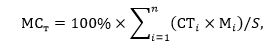       где:      n - общее количество наименований товаров, поставляемых поставщиком в целях исполнения договора на поставку товаров;      i - порядковый номер товара, поставляемого поставщиком в целях исполнения договора на поставку товаров;      СТi - стоимость i-ого товара;      Мi - доля местного содержания в товаре, указанная в сертификате о происхождении товара формы "СТ-КZ", утвержденном приказом исполняющего обязанности Министра по инвестициям и развитию Республики Казахстан от 9 января 2015 года № 6 (зарегистрирован в Реестре государственной регистрации нормативных правовых актов за № 10235) (далее - Сертификат о происхождении товара формы "СТ-КZ");      В случае отсутствия сертификата о происхождении товара формы "СТ-КZ", если иное не установлено пунктом 6 Единой методики, Мi = 0;      S - общая стоимость договора.      2. Расчет местного содержания в договоре на выполнение работы (оказание услуги) (далее - МСр/у), за исключением договора на выполнение работы (оказание услуги), приобретаемых в рамках контрактов на недропользование, заключенных с 1 января 2015 года, либо контрактов, срок действия которых был изменен после 1 января 2015 года, производится по формуле: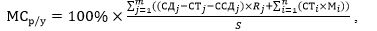       где:      m - общее количество j-ых договоров, заключенных в целях выполнения работы (оказания услуги), включая договор между заказчиком и подрядчиком, договоры между подрядчиком и субподрядчиками;      j - порядковый номер договора, заключенного в целях выполнения работы (оказания услуги);      СДj- стоимость j-ого договора;      СТj - суммарная стоимость товаров, закупленных поставщиком или субподрядчиком в целях исполнения j-ого договора;      ССДj - суммарная стоимость договоров субподряда, заключенных в целях исполнения j-ого договора;      Rj - доля фонда оплаты труда казахстанских кадров в общем фонде оплаты труда работников поставщика или субподрядчика, выполняющего j-ый договор;      n - общее количество наименований товаров, закупленных поставщиком или субподрядчиком в целях исполнения j-ого договора;      i - порядковый номер товара, закупленного поставщиком или субподрядчиком в целях исполнения j-ого договора;      СТi - стоимость i-ого товара;      Мi - доля местного содержания в товаре, указанная в сертификате о происхождении товара формы "СТ-КZ";      В случае отсутствия сертификата о происхождении товара формы "СТ-КZ", если иное не установлено пунктом 6 Единой методики, Мi = 0;      S - общая стоимость договора.      3. Rj - доля фонда оплаты труда казахстанских кадров в общем фонде оплаты труда работников поставщика или субподрядчика, выполняющего j-ый договор, рассчитывается по следующей формуле: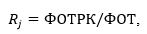       где:      ФОТРК - фонд оплаты труда казахстанских кадров поставщика или субподрядчика, выполняющего j-ый договор, за период действия j-го договора;      ФОТ - общий фонд оплаты труда работников поставщика или субподрядчика, выполняющего j-ый договор, за период действия j-го договора.      Филиалы (представительства) юридических лиц не являются поставщиками или субподрядчиками.      В случае, если стороной j-го договора является филиал (представительство) юридического лица, при расчете коэффициента Rj, указывается общее количество сотрудников такого юридического лица.      4. Расчет МСр/у в договоре на выполнение работы (оказание услуги), приобретаемых в рамках контрактов на недропользование, заключенных с 1 января 2015 года либо контрактов, срок действия которых был изменен после 1 января 2015 года, производится по формуле: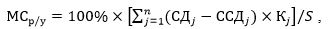       где:      n - общее количество j-ых договоров, заключенных в целях выполнения работы (оказания услуги), включая договор между заказчиком и подрядчиком, договоры между подрядчиком и субподрядчиками;      j - порядковый номер договора, заключенного в целях выполнения работы (оказания услуги);      СДj - стоимость j-ого договора;      ССДj - суммарная стоимость договоров субподряда, заключенных с организациями, не являющимися казахстанскими поставщиками работ/услуг, в рамках исполнения j-ого договора;      Kj - коэффициент равный 1, если j-ый договор исполняет казахстанский производитель работ и услуг, иначе Kj равен 0;      S - общая стоимость договоров о закупке работ/услуг.      5. Расчет местного содержания (МС) в закупках заказчика за отчетный период производится по формуле: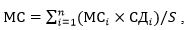       где:      n - общее количество договоров о закупках;      i - порядковый номер договора о закупках;      МСi - местное содержание в i-ом договоре о закупках;      СДi - стоимость i-ого договора о закупках;      S - общая стоимость договоров.      6. При расчете местного содержания по договорам с субъектами естественных монополий по виду деятельности отнесенной к сфере естественной монополии, включенных в Государственный регистр субъектов естественных монополий, коэффициент Mi и Кj приравнивается к единице.№ лотаНаименование Услуги Сумма, выделеннаядля закупки, тенге (без НДС)1Услуга по аренде системе хранения данных для РЦОД Алматинского филиала АО «Национальные информационные технологии»72 608 238,92Услуга по аренде системе хранения данных для РЦОД Атырауского областного Центра информационных технологий АО «Национальные информационные технологии»32 974 130,73Услуга по аренде системе хранения данных для РЦОД Жамбылского областного Центра информационных технологий АО «Национальные информационные технологии»56 630 590,654Услуга по аренде системе хранения данных для РЦОД Западно-Казахстанского областного Центра информационных технологий АО «Национальные информационные технологии»29 211 163,655Услуга по аренде системе хранения данных для РЦОД Костанайского областного Центра информационных технологий АО «Национальные информационные технологии»21 701 380,056Услуга по аренде системе хранения данных для РЦОД Кызылординского областного Центра информационных технологий АО «Национальные информационные технологии»32 974 130,707Услуга по аренде системе хранения данных для РЦОД Северо-Казахстанского областного Центра информационных технологий АО «Национальные информационные технологии»53 640 250,658Услуга по аренде системе хранения данных для Центра информационных технологий г. Шымкент АО «Национальные  информационные технологии»35 764 580,709Услуга по аренде системе хранения данных для РЦОД Актюбинского областного Центра информационных технологий АО «Национальные информационные технологии»29 211 163,6510Услуга по аренде системе хранения данных для РЦОД Мангистауского областного Центра информационных технологий АО «Национальные информационные технологии»17 113 386,60ИТОГО381 829 016,25№ лотаНаименование ЗаказчикаНаименование услугиЕд.изм.Кол-во, ОбъемСрок оказания услугиМесто оказания услугиГодКол-вомесяцевСтоимость услуги за месяц, в тенге, без учета НДС*Стоимость услуги за год, в тенге, без учета НДС*1АО «НИТ»Услуга по аренде системы хранения данных для РЦОДАлматинского филиала АО «Национальные информационные технологии»услуга1С 01.04.2020 года по  31.12.2023 г..г. Алматы, ул. Аксай 2, дом 38 а, Алматинский филиал202091 613 516,4214 521 647,781АО «НИТ»Услуга по аренде системы хранения данных для РЦОДАлматинского филиала АО «Национальные информационные технологии»услуга1С 01.04.2020 года по  31.12.2023 г..г. Алматы, ул. Аксай 2, дом 38 а, Алматинский филиал2021121 613 516,4219 362 197,041АО «НИТ»Услуга по аренде системы хранения данных для РЦОДАлматинского филиала АО «Национальные информационные технологии»услуга1С 01.04.2020 года по  31.12.2023 г..г. Алматы, ул. Аксай 2, дом 38 а, Алматинский филиал2022121 613 516,4219 362 197,041АО «НИТ»Услуга по аренде системы хранения данных для РЦОДАлматинского филиала АО «Национальные информационные технологии»услуга1С 01.04.2020 года по  31.12.2023 г..г. Алматы, ул. Аксай 2, дом 38 а, Алматинский филиал2023121 613 516,4219 362 197,042АО «НИТ»Услуга по аренде системы хранения данных для РЦОДАтырауского областного Центра информационных технологий АО «Национальные информационные технологии»услуга1С 01.04.2020 года по  31.12.2023 г..г. Атырау, ул. Макатаева, 54, Мангистауский ОЦИТ20209732 758,466 594 826,142АО «НИТ»Услуга по аренде системы хранения данных для РЦОДАтырауского областного Центра информационных технологий АО «Национальные информационные технологии»услуга1С 01.04.2020 года по  31.12.2023 г..г. Атырау, ул. Макатаева, 54, Мангистауский ОЦИТ202112732 758,468 793 101,522АО «НИТ»Услуга по аренде системы хранения данных для РЦОДАтырауского областного Центра информационных технологий АО «Национальные информационные технологии»услуга1С 01.04.2020 года по  31.12.2023 г..г. Атырау, ул. Макатаева, 54, Мангистауский ОЦИТ202212732 758,468 793 101,522АО «НИТ»Услуга по аренде системы хранения данных для РЦОДАтырауского областного Центра информационных технологий АО «Национальные информационные технологии»услуга1С 01.04.2020 года по  31.12.2023 г..г. Атырау, ул. Макатаева, 54, Мангистауский ОЦИТ202312732 758,468 793 101,523АО «НИТ»Услуга по аренде системы хранения данных для РЦОДЖамбылского областного Центра информационных технологий АО «Национальные информационные технологии»услуга1С 01.04.2020 года по  31.12.2023 г..г. Тараз, ул. Акбозова, 23, Жамбылский ОЦИТ202091 258 457,5711 326 118,133АО «НИТ»Услуга по аренде системы хранения данных для РЦОДЖамбылского областного Центра информационных технологий АО «Национальные информационные технологии»услуга1С 01.04.2020 года по  31.12.2023 г..г. Тараз, ул. Акбозова, 23, Жамбылский ОЦИТ2021121 258 457,5715 101 490,843АО «НИТ»Услуга по аренде системы хранения данных для РЦОДЖамбылского областного Центра информационных технологий АО «Национальные информационные технологии»услуга1С 01.04.2020 года по  31.12.2023 г..г. Тараз, ул. Акбозова, 23, Жамбылский ОЦИТ2022121 258 457,5715 101 490,843АО «НИТ»Услуга по аренде системы хранения данных для РЦОДЖамбылского областного Центра информационных технологий АО «Национальные информационные технологии»услуга1С 01.04.2020 года по  31.12.2023 г..г. Тараз, ул. Акбозова, 23, Жамбылский ОЦИТ2023121 258 457,5715 101 490,844АО «НИТ»Услуга по аренде системы хранения данных для РЦОДЗападно-Казахстанского областного Центра информационных технологий АО «Национальные информационные технологии»услуга1С 01.04.2020 года по  31.12.2023 г..г. Уральск, ул. Курмангазы, 61, ЗК ОЦИТ20209649 136,975 842 232,734АО «НИТ»Услуга по аренде системы хранения данных для РЦОДЗападно-Казахстанского областного Центра информационных технологий АО «Национальные информационные технологии»услуга1С 01.04.2020 года по  31.12.2023 г..г. Уральск, ул. Курмангазы, 61, ЗК ОЦИТ202112649 136,977 789 643,644АО «НИТ»Услуга по аренде системы хранения данных для РЦОДЗападно-Казахстанского областного Центра информационных технологий АО «Национальные информационные технологии»услуга1С 01.04.2020 года по  31.12.2023 г..г. Уральск, ул. Курмангазы, 61, ЗК ОЦИТ202212649 136,977 789 643,644АО «НИТ»Услуга по аренде системы хранения данных для РЦОДЗападно-Казахстанского областного Центра информационных технологий АО «Национальные информационные технологии»услуга1С 01.04.2020 года по  31.12.2023 г..г. Уральск, ул. Курмангазы, 61, ЗК ОЦИТ202312649 136,977 789 643,645АО «НИТ»Услуга по аренде системы хранения данных для РЦОДКостанайского областного Центра информационных технологий АО «Национальные информационные технологии»услуга1С 01.04.2020 года по  31.12.2023 г..г. Костанай, ул. Маяковского, 76, Костанайский ОЦИТ20209482 252,894 340 276,015АО «НИТ»Услуга по аренде системы хранения данных для РЦОДКостанайского областного Центра информационных технологий АО «Национальные информационные технологии»услуга1С 01.04.2020 года по  31.12.2023 г..г. Костанай, ул. Маяковского, 76, Костанайский ОЦИТ202112482 252,895 787 034,685АО «НИТ»Услуга по аренде системы хранения данных для РЦОДКостанайского областного Центра информационных технологий АО «Национальные информационные технологии»услуга1С 01.04.2020 года по  31.12.2023 г..г. Костанай, ул. Маяковского, 76, Костанайский ОЦИТ202212482 252,895 787 034,685АО «НИТ»Услуга по аренде системы хранения данных для РЦОДКостанайского областного Центра информационных технологий АО «Национальные информационные технологии»услуга1С 01.04.2020 года по  31.12.2023 г..г. Костанай, ул. Маяковского, 76, Костанайский ОЦИТ202312482 252,895 787 034,686АО «НИТ»Услуга по аренде системы хранения данных для РЦОДКызылординского областного Центра информационных технологий АО «Национальные информационные технологии»услуга1С 01.04.2020 года по  31.12.2023 г..г. Кызылорда, ул. Ивана Журба, 33/1, Кызылординский ОЦИТ20209732 758,466 594 826,146АО «НИТ»Услуга по аренде системы хранения данных для РЦОДКызылординского областного Центра информационных технологий АО «Национальные информационные технологии»услуга1С 01.04.2020 года по  31.12.2023 г..г. Кызылорда, ул. Ивана Журба, 33/1, Кызылординский ОЦИТ202112732 758,468 793 101,526АО «НИТ»Услуга по аренде системы хранения данных для РЦОДКызылординского областного Центра информационных технологий АО «Национальные информационные технологии»услуга1С 01.04.2020 года по  31.12.2023 г..г. Кызылорда, ул. Ивана Журба, 33/1, Кызылординский ОЦИТ202212732 758,468 793 101,526АО «НИТ»Услуга по аренде системы хранения данных для РЦОДКызылординского областного Центра информационных технологий АО «Национальные информационные технологии»услуга1С 01.04.2020 года по  31.12.2023 г..г. Кызылорда, ул. Ивана Журба, 33/1, Кызылординский ОЦИТ202312732 758,468 793 101,527АО «НИТ»Услуга по аренде системы хранения данных для РЦОД Северо-Казахстанского областного Центра информационных технологий АО «Национальные информационные технологии»услуга1С 01.04.2020 года по  31.12.2023 г..г. Петропавловск, ул. Гашек, 2 Б, СК ОЦИТ202091 192 005,5710 728 050,137АО «НИТ»Услуга по аренде системы хранения данных для РЦОД Северо-Казахстанского областного Центра информационных технологий АО «Национальные информационные технологии»услуга1С 01.04.2020 года по  31.12.2023 г..г. Петропавловск, ул. Гашек, 2 Б, СК ОЦИТ2021121 192 005,5714 304 066,847АО «НИТ»Услуга по аренде системы хранения данных для РЦОД Северо-Казахстанского областного Центра информационных технологий АО «Национальные информационные технологии»услуга1С 01.04.2020 года по  31.12.2023 г..г. Петропавловск, ул. Гашек, 2 Б, СК ОЦИТ2022121 192 005,5714 304 066,847АО «НИТ»Услуга по аренде системы хранения данных для РЦОД Северо-Казахстанского областного Центра информационных технологий АО «Национальные информационные технологии»услуга1С 01.04.2020 года по  31.12.2023 г..г. Петропавловск, ул. Гашек, 2 Б, СК ОЦИТ2023121 192 005,5714 304 066,848АО «НИТ»Услуга по аренде системы хранения данных для РЦОДЦентра информационных технологий г. Шымкент АО «Национальные информационные технологии»услуга1С 01.04.2020 года по  31.12.2023 г..г. Шымкент, Абайский район, ул. Ш. Калдаякова, 6/1, ЦИТ по г.Шымкент20209794 768,467 152 916,148АО «НИТ»Услуга по аренде системы хранения данных для РЦОДЦентра информационных технологий г. Шымкент АО «Национальные информационные технологии»услуга1С 01.04.2020 года по  31.12.2023 г..г. Шымкент, Абайский район, ул. Ш. Калдаякова, 6/1, ЦИТ по г.Шымкент202112794 768,469 537 221,528АО «НИТ»Услуга по аренде системы хранения данных для РЦОДЦентра информационных технологий г. Шымкент АО «Национальные информационные технологии»услуга1С 01.04.2020 года по  31.12.2023 г..г. Шымкент, Абайский район, ул. Ш. Калдаякова, 6/1, ЦИТ по г.Шымкент202212794 768,469 537 221,528АО «НИТ»Услуга по аренде системы хранения данных для РЦОДЦентра информационных технологий г. Шымкент АО «Национальные информационные технологии»услуга1С 01.04.2020 года по  31.12.2023 г..г. Шымкент, Абайский район, ул. Ш. Калдаякова, 6/1, ЦИТ по г.Шымкент202312794 768,469 537 221,529АО «НИТ»Услуга по аренде системы хранения данных для РЦОДАктюбинского областного Центра информационных технологий АО «Национальные информационные технологии»услуга1С 01.04.2020 года по  31.12.2023 г..г.Актобе, ул.М.Утемисова, 187 «А», Актюбинский ОЦИТ20209649 136,975 842 232,739АО «НИТ»Услуга по аренде системы хранения данных для РЦОДАктюбинского областного Центра информационных технологий АО «Национальные информационные технологии»услуга1С 01.04.2020 года по  31.12.2023 г..г.Актобе, ул.М.Утемисова, 187 «А», Актюбинский ОЦИТ202112649 136,977 789 643,649АО «НИТ»Услуга по аренде системы хранения данных для РЦОДАктюбинского областного Центра информационных технологий АО «Национальные информационные технологии»услуга1С 01.04.2020 года по  31.12.2023 г..г.Актобе, ул.М.Утемисова, 187 «А», Актюбинский ОЦИТ202212649 136,977 789 643,649АО «НИТ»Услуга по аренде системы хранения данных для РЦОДАктюбинского областного Центра информационных технологий АО «Национальные информационные технологии»услуга1С 01.04.2020 года по  31.12.2023 г..г.Актобе, ул.М.Утемисова, 187 «А», Актюбинский ОЦИТ202312649 136,977 789 643,6410АО «НИТ»Услуга по аренде системы хранения данных для РЦОДМангистауского областного Центра информационных технологий АО «Национальные информационные технологии»услуга1С 01.04.2020 года по  31.12.2023 г..г.Актау27 мкр. зд. №85, 0/1, Мангистауский ОЦИТ20209380 297,483 422 677,3210АО «НИТ»Услуга по аренде системы хранения данных для РЦОДМангистауского областного Центра информационных технологий АО «Национальные информационные технологии»услуга1С 01.04.2020 года по  31.12.2023 г..г.Актау27 мкр. зд. №85, 0/1, Мангистауский ОЦИТ202112380 297,484 563 569,7610АО «НИТ»Услуга по аренде системы хранения данных для РЦОДМангистауского областного Центра информационных технологий АО «Национальные информационные технологии»услуга1С 01.04.2020 года по  31.12.2023 г..г.Актау27 мкр. зд. №85, 0/1, Мангистауский ОЦИТ202212380 297,484 563 569,7610АО «НИТ»Услуга по аренде системы хранения данных для РЦОДМангистауского областного Центра информационных технологий АО «Национальные информационные технологии»услуга1С 01.04.2020 года по  31.12.2023 г..г.Актау27 мкр. зд. №85, 0/1, Мангистауский ОЦИТ202312380 297,484 563 569,76ИТОГО:381 829 016,25Техническая спецификация на закуп «Услуг аренды системы хранения данных для РЦОДАлматинского филиала АО «Национальные информационные технологии». Лот № 1Общие сведенияНастоящая техническая спецификация (далее - ТС) содержит функциональные и технические требования арендуемого комплекта комплектующих к системам хранения данных (далее – Комплект для СХД), планируемое к поставке в аренду в региональный Центр обработки данных Алматинского филиала АО «Национальные информационные технологии» (далее – РЦОД).Поставщик должен обеспечить аренду нового арендуемого комплекта комплектующих в РЦОД для доукомплектации имеющихся СХД (Приложение 1 к технической спецификации). Арендуемый комплект для имеющмхся СХД должен соответствовать всем требованиям разделов 2-3 настоящей ТС.Общие требования к новому арендуемому Комплекту для СХД имеющейся СХД Технические требования к новому арендуемому Комплекту для СХДВсе требования к арендуемому Комплекту для СХД должны быть подтверждены технической документацией и/или ссылками на веб-ресурсы производителя арендуемого Комплекта для СХД. Техническая документация должна содержать детальную информацию, подтверждающую соответствие требованиям включающую количество комплектующих, расчеты конфигурации, и объёма арендуемого Комплекта для СХД (Конфигураторы, Сайзер(Sizer), и др.) производителя. Ссылки на веб-ресурсы производителя арендуемого Комплекта для СХД должны быть предоставлены с указанием страниц документов/файлов, названия раздела и др.Приложение 1 к Технической спецификации по лоту № 1Полезный объем дискового пространства * 1 ГБ = 1 073 741 824 байт, 1 ТБ = 1 024 ГБПриложение №2 к Технической спецификацииСтоимость аренды вычислительных ресурсовПриложение 2.2Техническая спецификация на закуп «Услуг аренды системы хранения данных для РЦОДАтырауского областного Центра информационных технологий АО «Национальные информационные технологии». Лот № 2Общие сведенияНастоящая техническая спецификация (далее - ТС) содержит функциональные и технические требования арендуемого комплекта комплектующих к системам хранения данных (далее – Комплект для СХД), планируемому к поставке в аренду в региональный Центр обработки данных Атырауского областного Центра информационных технологий АО «Национальные информационные технологии» (далее – РЦОД).Поставщик должен обеспечить аренду нового арендуемого комплекта комплектующих в РЦОД для доукомплектации имеющихся СХД (Приложение 1 к технической спецификации). Арендуемый комплект для имеющмхся СХД должен соответствовать всем требованиям разделов 2-3 настоящей ТС.Общие требования к новому арендуемому Комплекту для СХД имеющейся СХДТехнические требования к новому арендуемому Комплекту для СХДВсе требования к арендуемому Комплекту для СХД должны быть подтверждены технической документацией и/или ссылками на веб-ресурсы производителя арендуемого Комплекта для СХД. Техническая документация должна содержать детальную информацию, подтверждающую соответствие требованиям включающую количества комплектующих, расчеты конфигурации, и объёма арендуемого Комплекта для СХД (Конфигураторы, Сайзер(Sizer), и др.) производителя. Ссылки на веб-ресурсы производителя арендуемого Комплекта для СХД должны быть предоставлены с указанием страниц документов/файлов, названия раздела и др.Приложение 1 к Технической спецификации по лоту № 2Полезный объем дискового пространства * 1 ГБ = 1 073 741 824 байт, 1 ТБ = 1 024 ГБПриложение №2 к Технической спецификацииСтоимость аренды вычислительных ресурсовПриложение 2.3Техническая спецификация на закуп «Услуг аренды системы хранения данных для РЦОД Жамбылского областного Центра информационных технологий АО «Национальные информационные технологии». Лот №3 Общие сведенияНастоящая техническая спецификация (далее - ТС) содержит функциональные и технические требования арендуемого комплекта комплектующих к системам хранения данных (далее – Комплект для СХД), планируемому к поставке в аренду в региональный Центр обработки данных Жамбылского областного Центра информационных технологий АО «Национальные информационные технологии» (далее – РЦОД).Поставщик должен обеспечить аренду нового арендуемого комплекта комплектующих в РЦОД для доукомплектации имеющихся СХД (Приложение 1 к технической спецификации). Арендуемый комплект для имеющмхся СХД должен соответствовать всем требованиям разделов 2-3 настоящей ТС.Общие требования к новому арендуемому Комплекту для СХД имеющейся СХД Технические требования к новому арендуемому Комплекту для СХДВсе требования к арендуемому Комплекту для СХД должны быть подтверждены технической документацией и/или ссылками на веб-ресурсы производителя арендуемого Комплекта для СХД. Техническая документация должна содержать детальную информацию, подтверждающую соответствие требованиям включающую количества комплектующих, расчеты конфигурации, и объёма арендуемого Комплекта для СХД (Конфигураторы, Сайзер(Sizer), и др.) производителя. Ссылки на веб-ресурсы производителя арендуемого Комплекта для СХД должны быть предоставлены с указанием страниц документов/файлов, названия раздела и др.Приложение 1 к Технической спецификации по лоту № 3Полезный объем дискового пространства * 1 ГБ = 1 073 741 824 байт, 1 ТБ = 1 024 ГБПриложение №2 к Технической спецификацииСтоимость аренды вычислительных ресурсовПриложение 2.4Техническая спецификация на закуп «Услуг аренды системе хранения данных для РЦОД Западно-Казахстанского областного Центра информационных технологий АО «Национальные информационные технологии». Лот № 4Общие сведенияНастоящая техническая спецификация (далее - ТС) содержит функциональные и технические требования арендуемого комплекта комплектующих к системам хранения данных (далее – Комплект для СХД), планируемому к поставке в аренду в региональный Центр обработки данных Западно-Казахстанского областного Центра информационных технологий АО «Национальные информационные технологии» (далее – РЦОД).Поставщик должен обеспечить аренду нового арендуемого комплекта комплектующих в РЦОД для доукомплектации имеющихся СХД (Приложение 1 к технической спецификации). Арендуемый комплект для имеющмхся СХД должен соответствовать всем требованиям разделов 2-3 настоящей ТС.Общие требования к новому арендуемому Комплекту для СХД имеющейся СХД Технические требования к новому арендуемому Комплекту для СХДВсе требования к арендуемого Комплекту для СХД должны быть подтверждены технической документацией и/или ссылками на веб-ресурсы производителя арендуемого Комплекта для СХД. Техническая документация должна содержать детальную информацию, подтверждающую соответствие требованиям включающую количества комплектующих, расчеты конфигурации, и объёма арендуемого Комплекта для СХД (Конфигураторы, Сайзер(Sizer), и др.) производителя. Ссылки на веб-ресурсы производителя поставляемого в аренду Комплекта для СХД должны быть предоставлены с указанием страниц документов/файлов, названия раздела и др.Приложение 1 к Технической спецификации по лоту № 4Полезный объем дискового пространства * 1 ГБ = 1 073 741 824 байт, 1 ТБ = 1 024 ГБПриложение №2 к Технической спецификацииСтоимость аренды вычислительных ресурсовПриложение 2.5Техническая спецификация на закуп «Услуг аренды системы хранения данных для РЦОД Костанайского областного Центра информационных технологий АО «Национальные информационные технологии». Лот № 5 Общие сведенияНастоящая техническая спецификация (далее - ТС) содержит функциональные и технические требования арендуемого комплекта комплектующих к системам хранения данных (далее – Комплект для СХД), планируемому к поставке в аренду в региональный Центр обработки данных Костанайского областного Центра информационных технологий АО «Национальные информационные технологии» (далее – РЦОД).Поставщик должен обеспечить аренду нового арендуемого комплекта комплектующих в РЦОД для доукомплектации имеющихся СХД (Приложение 1 к технической спецификации). Арендуемый комплект для имеющихся СХД должен соответствовать всем требованиям разделов 2-3 настоящей ТС.Общие требования к новому арендуемому Комплекту для СХД имеющейся СХД Технические требования к новому арендуемому Комплекту для СХДВсе требования к арендуемому Комплекту для СХД должны быть подтверждены технической документацией и/или ссылками на веб-ресурсы производителя арендуемого Комплекта для СХД. Техническая документация должна содержать детальную информацию, подтверждающую соответствие требованиям включающую количества комплектующих, расчеты конфигурации, и объёма арендуемого Комплекта для СХД (Конфигураторы, Сайзер(Sizer), и др.) производителя. Ссылки на веб-ресурсы производителя арендуемого Комплекта для СХД должны быть предоставлены с указанием страниц документов/файлов, названия раздела и др.Приложение 1 к Технической спецификации по лоту № 5Полезный объем дискового пространства* 1 ГБ = 1 073 741 824 байт, 1 ТБ = 1 024 ГБПриложение №2 к Технической спецификацииСтоимость аренды вычислительных ресурсовПриложение 2.6Техническая спецификация на закуп «Услуг аренды системы хранения данных для РЦОД Кызылординского областного Центра информационных технологий АО «Национальные информационные технологии». Лот № 6Общие сведенияНастоящая техническая спецификация (далее - ТС) содержит функциональные и технические требования арендуемого комплекта комплектующих к системам хранения данных (далее – Комплект для СХД), планируемому к поставке в аренду в региональный Центр обработки данных Кызылординского областного Центра информационных технологий АО «Национальные информационные технологии» (далее – РЦОД).Поставщик должен обеспечить аренду нового арендуемого комплекта комплектующих в РЦОД для доукомплектации имеющихся СХД (Приложение 1 к технической спецификации). Арендуемый комплект для имеющмхся СХД должен соответствовать всем требованиям разделов 2-3 настоящей ТС.Общие требования к новому арендуемому Комплекту для СХД имеющейся СХД Технические требования к новому арендуемому Комплекту для СХДВсе требования к арендуемому Комплекту для СХД должны быть подтверждены технической документацией и/или ссылками на веб-ресурсы производителя арендуемого Комплекта для СХД. Техническая документация должна содержать детальную информацию, подтверждающую соответствие требованиям включающую количества комплектующих, расчеты конфигурации, и объёма арендуемого Комплекта для СХД (Конфигураторы, Сайзер(Sizer), и др.) производителя. Ссылки на веб-ресурсы производителя арендуемого Комплекта для СХД должны быть предоставлены с указанием страниц документов/файлов, названия раздела и др.Приложение 1 к Технической спецификации по лоту № 6Полезный объем дискового пространства           * 1 ГБ = 1 073 741 824 байт, 1 ТБ = 1 024 ГБПриложение №2 к Технической спецификацииСтоимость аренды вычислительных ресурсовПриложение 2.7Техническая спецификация на закуп «Услуг аренды системе хранения данных для РЦОД Северо-Казахстанского областного Центра информационных технологий АО «Национальные информационные технологии». Лот № 7Общие сведенияНастоящая техническая спецификация (далее - ТС) содержит функциональные и технические требования к арендуемого комплекта комплектующих к системам хранения данных (далее – Комплект для СХД), в Северо-Казахстанского областного Центра информационных технологий АО «Национальные информационные технологии» (далее – РЦОД).Поставщик должен обеспечить аренду нового арендуемого комплекта комплектующих в РЦОД для доукомплектации имеющихся СХД (Приложение 1 к технической спецификации). Арендуемый комплект для имеющмхся СХД должен соответствовать всем требованиям разделов 2-3 настоящей ТС.Общие требования к арендуемому комплекту доукомплектации имеющейся СХД Технические требования к новому арендуемому Комплекту для СХДВсе требования к арендуемому Комплекту для СХД должны быть подтверждены технической документацией и/или ссылками на веб-ресурсы производителя арендуемого Комплекта для СХД. Техническая документация должна содержать детальную информацию, подтверждающую соответствие требованиям включающую количества комплектующих, расчеты конфигурации, и объёма арендуемого Комплекта для СХД (Конфигураторы, Сайзер(Sizer), и др.) производителя. Ссылки на веб-ресурсы производителя арендуемого Комплекта для СХД должны быть предоставлены с указанием страниц документов/файлов, названия раздела и др.Приложение 1 к Технической спецификации по лоту № 7Полезный объем дискового пространства * 1 ГБ = 1 073 741 824 байт, 1 ТБ = 1 024 ГБПриложение №2 к Технической спецификацииСтоимость аренды вычислительных ресурсовПриложение 2.8Техническая спецификация на закуп «Услуг аренды системе хранения данных для Центра информационных технологий г. Шымкент АО «Национальные информационные технологии». Лот № 8Общие сведенияНастоящая техническая спецификация (далее - ТС) содержит функциональные и технические требования арендуемого комплекта комплектующих к системам хранения данных (далее – Комплект для СХД), планируемому к поставке в аренду в ЦИТ г.Шымкент АО «Национальные информационные технологии» (далее – РЦОД).Поставщик должен обеспечить аренду нового арендуемого комплекта комплектующих в РЦОД для доукомплектации имеющихся СХД (Приложение 1 к технической спецификации). Арендуемый комплект для имеющмхся СХД должен соответствовать всем требованиям разделов 2-3 настоящей ТС.Общие требования к новому арендуемому Комплекту для СХД имеющейся СХД Технические требования к новому арендуемому Комплекту для СХДВсе требования к арендуемому Комплекту для СХД должны быть подтверждены технической документацией и/или ссылками на веб-ресурсы производителя арендуемого Комплекта для СХД. Техническая документация должна содержать детальную информацию, подтверждающую соответствие требованиям включающую количества комплектующих, расчеты конфигурации, и объёма арендуемого Комплекта для СХД (Конфигураторы, Сайзер(Sizer), и др.) производителя. Ссылки на веб-ресурсы производителя арендуемого Комплекта для СХД должны быть предоставлены с указанием страниц документов/файлов, названия раздела и др.Приложение 1 к Технической спецификации по лоту № 8Полезный объем дискового пространства Техническая спецификация на закуп «Услуг аренды системы хранения данных для РЦОДАлматинского филиала АО «Национальные информационные технологии». Лот № 1Общие сведенияНастоящая техническая спецификация (далее - ТС) содержит функциональные и технические требования арендуемого комплекта комплектующих к системам хранения данных (далее – Комплект для СХД), планируемое к поставке в аренду в региональный Центр обработки данных Алматинского филиала АО «Национальные информационные технологии» (далее – РЦОД).Поставщик должен обеспечить аренду нового арендуемого комплекта комплектующих в РЦОД для доукомплектации имеющихся СХД (Приложение 1 к технической спецификации). Арендуемый комплект для имеющмхся СХД должен соответствовать всем требованиям разделов 2-3 настоящей ТС.Общие требования к новому арендуемому Комплекту для СХД имеющейся СХД Технические требования к новому арендуемому Комплекту для СХДВсе требования к арендуемому Комплекту для СХД должны быть подтверждены технической документацией и/или ссылками на веб-ресурсы производителя арендуемого Комплекта для СХД. Техническая документация должна содержать детальную информацию, подтверждающую соответствие требованиям включающую количество комплектующих, расчеты конфигурации, и объёма арендуемого Комплекта для СХД (Конфигураторы, Сайзер(Sizer), и др.) производителя. Ссылки на веб-ресурсы производителя арендуемого Комплекта для СХД должны быть предоставлены с указанием страниц документов/файлов, названия раздела и др.Приложение 1 к Технической спецификации по лоту № 1Полезный объем дискового пространства * 1 ГБ = 1 073 741 824 байт, 1 ТБ = 1 024 ГБПриложение №2 к Технической спецификацииСтоимость аренды вычислительных ресурсовПриложение 2.2Техническая спецификация на закуп «Услуг аренды системы хранения данных для РЦОДАтырауского областного Центра информационных технологий АО «Национальные информационные технологии». Лот № 2Общие сведенияНастоящая техническая спецификация (далее - ТС) содержит функциональные и технические требования арендуемого комплекта комплектующих к системам хранения данных (далее – Комплект для СХД), планируемому к поставке в аренду в региональный Центр обработки данных Атырауского областного Центра информационных технологий АО «Национальные информационные технологии» (далее – РЦОД).Поставщик должен обеспечить аренду нового арендуемого комплекта комплектующих в РЦОД для доукомплектации имеющихся СХД (Приложение 1 к технической спецификации). Арендуемый комплект для имеющмхся СХД должен соответствовать всем требованиям разделов 2-3 настоящей ТС.Общие требования к новому арендуемому Комплекту для СХД имеющейся СХДТехнические требования к новому арендуемому Комплекту для СХДВсе требования к арендуемому Комплекту для СХД должны быть подтверждены технической документацией и/или ссылками на веб-ресурсы производителя арендуемого Комплекта для СХД. Техническая документация должна содержать детальную информацию, подтверждающую соответствие требованиям включающую количества комплектующих, расчеты конфигурации, и объёма арендуемого Комплекта для СХД (Конфигураторы, Сайзер(Sizer), и др.) производителя. Ссылки на веб-ресурсы производителя арендуемого Комплекта для СХД должны быть предоставлены с указанием страниц документов/файлов, названия раздела и др.Приложение 1 к Технической спецификации по лоту № 2Полезный объем дискового пространства * 1 ГБ = 1 073 741 824 байт, 1 ТБ = 1 024 ГБПриложение №2 к Технической спецификацииСтоимость аренды вычислительных ресурсовПриложение 2.3Техническая спецификация на закуп «Услуг аренды системы хранения данных для РЦОД Жамбылского областного Центра информационных технологий АО «Национальные информационные технологии». Лот №3 Общие сведенияНастоящая техническая спецификация (далее - ТС) содержит функциональные и технические требования арендуемого комплекта комплектующих к системам хранения данных (далее – Комплект для СХД), планируемому к поставке в аренду в региональный Центр обработки данных Жамбылского областного Центра информационных технологий АО «Национальные информационные технологии» (далее – РЦОД).Поставщик должен обеспечить аренду нового арендуемого комплекта комплектующих в РЦОД для доукомплектации имеющихся СХД (Приложение 1 к технической спецификации). Арендуемый комплект для имеющмхся СХД должен соответствовать всем требованиям разделов 2-3 настоящей ТС.Общие требования к новому арендуемому Комплекту для СХД имеющейся СХД Технические требования к новому арендуемому Комплекту для СХДВсе требования к арендуемому Комплекту для СХД должны быть подтверждены технической документацией и/или ссылками на веб-ресурсы производителя арендуемого Комплекта для СХД. Техническая документация должна содержать детальную информацию, подтверждающую соответствие требованиям включающую количества комплектующих, расчеты конфигурации, и объёма арендуемого Комплекта для СХД (Конфигураторы, Сайзер(Sizer), и др.) производителя. Ссылки на веб-ресурсы производителя арендуемого Комплекта для СХД должны быть предоставлены с указанием страниц документов/файлов, названия раздела и др.Приложение 1 к Технической спецификации по лоту № 3Полезный объем дискового пространства * 1 ГБ = 1 073 741 824 байт, 1 ТБ = 1 024 ГБПриложение №2 к Технической спецификацииСтоимость аренды вычислительных ресурсовПриложение 2.4Техническая спецификация на закуп «Услуг аренды системе хранения данных для РЦОД Западно-Казахстанского областного Центра информационных технологий АО «Национальные информационные технологии». Лот № 4Общие сведенияНастоящая техническая спецификация (далее - ТС) содержит функциональные и технические требования арендуемого комплекта комплектующих к системам хранения данных (далее – Комплект для СХД), планируемому к поставке в аренду в региональный Центр обработки данных Западно-Казахстанского областного Центра информационных технологий АО «Национальные информационные технологии» (далее – РЦОД).Поставщик должен обеспечить аренду нового арендуемого комплекта комплектующих в РЦОД для доукомплектации имеющихся СХД (Приложение 1 к технической спецификации). Арендуемый комплект для имеющмхся СХД должен соответствовать всем требованиям разделов 2-3 настоящей ТС.Общие требования к новому арендуемому Комплекту для СХД имеющейся СХД Технические требования к новому арендуемому Комплекту для СХДВсе требования к арендуемого Комплекту для СХД должны быть подтверждены технической документацией и/или ссылками на веб-ресурсы производителя арендуемого Комплекта для СХД. Техническая документация должна содержать детальную информацию, подтверждающую соответствие требованиям включающую количества комплектующих, расчеты конфигурации, и объёма арендуемого Комплекта для СХД (Конфигураторы, Сайзер(Sizer), и др.) производителя. Ссылки на веб-ресурсы производителя поставляемого в аренду Комплекта для СХД должны быть предоставлены с указанием страниц документов/файлов, названия раздела и др.Приложение 1 к Технической спецификации по лоту № 4Полезный объем дискового пространства * 1 ГБ = 1 073 741 824 байт, 1 ТБ = 1 024 ГБПриложение №2 к Технической спецификацииСтоимость аренды вычислительных ресурсовПриложение 2.5Техническая спецификация на закуп «Услуг аренды системы хранения данных для РЦОД Костанайского областного Центра информационных технологий АО «Национальные информационные технологии». Лот № 5 Общие сведенияНастоящая техническая спецификация (далее - ТС) содержит функциональные и технические требования арендуемого комплекта комплектующих к системам хранения данных (далее – Комплект для СХД), планируемому к поставке в аренду в региональный Центр обработки данных Костанайского областного Центра информационных технологий АО «Национальные информационные технологии» (далее – РЦОД).Поставщик должен обеспечить аренду нового арендуемого комплекта комплектующих в РЦОД для доукомплектации имеющихся СХД (Приложение 1 к технической спецификации). Арендуемый комплект для имеющихся СХД должен соответствовать всем требованиям разделов 2-3 настоящей ТС.Общие требования к новому арендуемому Комплекту для СХД имеющейся СХД Технические требования к новому арендуемому Комплекту для СХДВсе требования к арендуемому Комплекту для СХД должны быть подтверждены технической документацией и/или ссылками на веб-ресурсы производителя арендуемого Комплекта для СХД. Техническая документация должна содержать детальную информацию, подтверждающую соответствие требованиям включающую количества комплектующих, расчеты конфигурации, и объёма арендуемого Комплекта для СХД (Конфигураторы, Сайзер(Sizer), и др.) производителя. Ссылки на веб-ресурсы производителя арендуемого Комплекта для СХД должны быть предоставлены с указанием страниц документов/файлов, названия раздела и др.Приложение 1 к Технической спецификации по лоту № 5Полезный объем дискового пространства* 1 ГБ = 1 073 741 824 байт, 1 ТБ = 1 024 ГБПриложение №2 к Технической спецификацииСтоимость аренды вычислительных ресурсовПриложение 2.6Техническая спецификация на закуп «Услуг аренды системы хранения данных для РЦОД Кызылординского областного Центра информационных технологий АО «Национальные информационные технологии». Лот № 6Общие сведенияНастоящая техническая спецификация (далее - ТС) содержит функциональные и технические требования арендуемого комплекта комплектующих к системам хранения данных (далее – Комплект для СХД), планируемому к поставке в аренду в региональный Центр обработки данных Кызылординского областного Центра информационных технологий АО «Национальные информационные технологии» (далее – РЦОД).Поставщик должен обеспечить аренду нового арендуемого комплекта комплектующих в РЦОД для доукомплектации имеющихся СХД (Приложение 1 к технической спецификации). Арендуемый комплект для имеющмхся СХД должен соответствовать всем требованиям разделов 2-3 настоящей ТС.Общие требования к новому арендуемому Комплекту для СХД имеющейся СХД Технические требования к новому арендуемому Комплекту для СХДВсе требования к арендуемому Комплекту для СХД должны быть подтверждены технической документацией и/или ссылками на веб-ресурсы производителя арендуемого Комплекта для СХД. Техническая документация должна содержать детальную информацию, подтверждающую соответствие требованиям включающую количества комплектующих, расчеты конфигурации, и объёма арендуемого Комплекта для СХД (Конфигураторы, Сайзер(Sizer), и др.) производителя. Ссылки на веб-ресурсы производителя арендуемого Комплекта для СХД должны быть предоставлены с указанием страниц документов/файлов, названия раздела и др.Приложение 1 к Технической спецификации по лоту № 6Полезный объем дискового пространства           * 1 ГБ = 1 073 741 824 байт, 1 ТБ = 1 024 ГБПриложение №2 к Технической спецификацииСтоимость аренды вычислительных ресурсовПриложение 2.7Техническая спецификация на закуп «Услуг аренды системе хранения данных для РЦОД Северо-Казахстанского областного Центра информационных технологий АО «Национальные информационные технологии». Лот № 7Общие сведенияНастоящая техническая спецификация (далее - ТС) содержит функциональные и технические требования к арендуемого комплекта комплектующих к системам хранения данных (далее – Комплект для СХД), в Северо-Казахстанского областного Центра информационных технологий АО «Национальные информационные технологии» (далее – РЦОД).Поставщик должен обеспечить аренду нового арендуемого комплекта комплектующих в РЦОД для доукомплектации имеющихся СХД (Приложение 1 к технической спецификации). Арендуемый комплект для имеющмхся СХД должен соответствовать всем требованиям разделов 2-3 настоящей ТС.Общие требования к арендуемому комплекту доукомплектации имеющейся СХД Технические требования к новому арендуемому Комплекту для СХДВсе требования к арендуемому Комплекту для СХД должны быть подтверждены технической документацией и/или ссылками на веб-ресурсы производителя арендуемого Комплекта для СХД. Техническая документация должна содержать детальную информацию, подтверждающую соответствие требованиям включающую количества комплектующих, расчеты конфигурации, и объёма арендуемого Комплекта для СХД (Конфигураторы, Сайзер(Sizer), и др.) производителя. Ссылки на веб-ресурсы производителя арендуемого Комплекта для СХД должны быть предоставлены с указанием страниц документов/файлов, названия раздела и др.Приложение 1 к Технической спецификации по лоту № 7Полезный объем дискового пространства * 1 ГБ = 1 073 741 824 байт, 1 ТБ = 1 024 ГБПриложение №2 к Технической спецификацииСтоимость аренды вычислительных ресурсовПриложение 2.8Техническая спецификация на закуп «Услуг аренды системе хранения данных для Центра информационных технологий г. Шымкент АО «Национальные информационные технологии». Лот № 8Общие сведенияНастоящая техническая спецификация (далее - ТС) содержит функциональные и технические требования арендуемого комплекта комплектующих к системам хранения данных (далее – Комплект для СХД), планируемому к поставке в аренду в ЦИТ г.Шымкент АО «Национальные информационные технологии» (далее – РЦОД).Поставщик должен обеспечить аренду нового арендуемого комплекта комплектующих в РЦОД для доукомплектации имеющихся СХД (Приложение 1 к технической спецификации). Арендуемый комплект для имеющмхся СХД должен соответствовать всем требованиям разделов 2-3 настоящей ТС.Общие требования к новому арендуемому Комплекту для СХД имеющейся СХД Технические требования к новому арендуемому Комплекту для СХДВсе требования к арендуемому Комплекту для СХД должны быть подтверждены технической документацией и/или ссылками на веб-ресурсы производителя арендуемого Комплекта для СХД. Техническая документация должна содержать детальную информацию, подтверждающую соответствие требованиям включающую количества комплектующих, расчеты конфигурации, и объёма арендуемого Комплекта для СХД (Конфигураторы, Сайзер(Sizer), и др.) производителя. Ссылки на веб-ресурсы производителя арендуемого Комплекта для СХД должны быть предоставлены с указанием страниц документов/файлов, названия раздела и др.Приложение 1 к Технической спецификации по лоту № 8Полезный объем дискового пространства 	*1 ГБ = 1 073 741 824 байт, 1 ТБ = 1 024 ГБПриложение №2 к Технической спецификацииСтоимость аренды вычислительных ресурсов	*1 ГБ = 1 073 741 824 байт, 1 ТБ = 1 024 ГБПриложение №2 к Технической спецификацииСтоимость аренды вычислительных ресурсов  № п/пТребованияФорма завершения Арендуемый Комплект для СХД должен быть протестирован на заводах производителя и отвечать всем требованиям производителя для работы в промышленной эксплуатации. Поставщик предоставляет оригинал или нотариально заверенную копию письма от производителя после заключения Договора в течении 15 рабочих днейГарантийное письмо от потенциального поставщика в составе тендерной заявкиНаличие авторизованных сервисных центров производителя на территории Республики Казахстан (не менее двух), через которые будет осуществляться техническая поддержка арендуемого Комплекта для СХД.Гарантийное письмо от потенциального поставщика в составе тендерной заявкиСрок гарантийного обслуживания не менее срока аренды на все комплектующие (гарантийная замена любого узла арендуемого Комплекта для СХД, вышедшего из строя в течение гарантийного периода). Гарантийное письмо от Потенциального Поставщика в составе тендерной заявкиПри выходе из строя дисков арендуемого Комплекта для СХД Потенциальный Поставщик должен обеспечить их утилизацию, привести в негодность в соответствии с документом Заказчика по информационной безопасности (ПК-0-027 ИСУ. Регламент уничтожения носителей информации или содержащейся на них информации в АО «Национальные информационные технологии»).Гарантийное письмо от потенциального Поставщика в составе тендерной заявкиВ рамках поставки в аренду Комплекта для СХД Потенциальный Поставщик должен выполнить все сопутствующие услуги (монтажные, инсталляционные, настроечные и пуско-наладочные работы), в том числе провести работы по обновлению программного обеспечения доукомплектующей СХД до последней стабильно работающей версии, включенные в стоимость аренды Комплекта для СХД. Все монтажные, инсталляционные, настроечные и пуско-наладочные работы должны быть проведены сертифицированными специалистами на месте размещения арендуемого Комплекта для СХД.Гарантийное письмо от потенциального Поставщика с приложением в составе тендерной заявки   нотариально заверенных копий сертификатов специалистов и документов, подтверждающих трудовую деятельность в соответствии со статьей 35 Трудового кодекса Республики Казахстан.Все монтажные, инсталляционные, настроечные и пуско-наладочные работы должны быть выполнены по принципу «под ключ».Гарантийное письмо от потенциального Поставщика в составе тендерной заявкиВсе элементы, используемые Потенциальным поставщиком для замены в целях реализации гарантийного обслуживания, должны быть новыми, совместимыми с оборудованием, в которое они будут установлены и иметь не худшие функциональные характеристики в сравнении с заменяемыми элементами.Гарантийное письмо от потенциального Поставщика в составе тендерной заявки.Потенциальный поставщик должен быть авторизован производителем на техническую поддержку.  В случае необходимой замены комплектующих арендуемого Комплекта системы хранения данных, Поставщик должен обеспечить доставку и замену соответствующих комплектующих в РЦОД в срок не более 7 (семи) календарных дней с момента обращения в службу поддержки.Гарантийное письмо от потенциального Поставщика.с предоставлением авторизационного письма от производителя на техническую поддержку и контактных данных службы технической поддержки в составе тендерной заявкиПотенциальный Поставщик должен обеспечить наличие локального склада запчастей, как минимум в одном из регионов Республики КазахстанГарантийное письмо от потенциального Поставщика с указанием адреса локального склада в составе тендерной заявкиПотенциальный поставщик должен согласовать с Заказчиком каким образом будут разбиты и размечены диски арендуемого Комплекта для СХД. Письмо от Поставщика после заключения Договора Гарантийное письмо от потенциального Поставщика в составе тендерной заявкиПотенциальный поставщик должен поставить дисковую полку в течение  в случае отсутствие свободных слотов для дисков в имеющимся доукомплектующей СХДГарантийное письмо от потенциального Поставщика в составе тендерной заявки.При подаче ценовых предложений Потенциальный Поставщик должен предоставить разбивку цен на услуги для дополнительной доукомплектации согласно Приложению №2 к технической спецификацииВ случае допуска к тендеру№ п/пТребованияФорма завершения (для тендерной документации)3.1Арендуемый Комплект для СХД должен быть совместим с имеющимися в РЦОД СХД.Подтверждение технической документацией и/или ссылками на веб-ресурсы производителя Комплекта для СХД3.2Арендуемый Комплект для СХД должен быть укомплектован всеми компонентами (крепежными элементами, салазки необходимые для монтирования арендуемого Комплекта для СХД в стандартный серверный шкаф 19”, кабелями электропитания и заземления, дисковыми полками, внутренними интерфейсными кабелями), необходимыми для проведения монтажных, инсталляционных, настроечных и пуско-наладочных работ на площадке Заказчика, в том числе согласно комплекта документации производителя.Подтверждение технической документацией и/или ссылками на веб-ресурсы производителя комплекта СХД  3.3Все диски арендуемого Комплекта для СХД должны быть с возможностью горячей замены.Подтверждение технической документацией и/или ссылками на веб-ресурсы производителя комплекта СХД 3.4Доукомплектация СХД должна обеспечиваться количеством hot-spare объема в соотношении размера одного диска на группу из не более 30 дисков на каждый тип поставляемых в аренду дисков.Подтверждение технической документацией и/или ссылками на веб-ресурсы производителя комплекта СХД 3.5Арендуемый Комплект для СХД должен иметь не менее 2-х блоков питания горячей замены для каждой дисковой полки арендуемого Комплекта для СХД (в том случае, если в арендуемом Комплекте для СХД будут присутствовать дисковые полки)Подтверждение технической документацией и/или ссылками на веб-ресурсы производителя комплекта СХД 3.6Напряжение на входе: 200-240 В переменного тока, одна фазаРазъем кабель питания: IEC320 C13-С14Входная частота: 50-60 Гц.(в том случае, если в арендуемом Комплекте для СХД будут присутствовать дисковые полки)Подтверждение технической документацией и/или ссылками на веб-ресурсы производителя комплекта СХД 3.7Арендуемый Комплект для СХД должен иметь установленное количество дисковых накопителей обеспечивающих не менее чем:100% полезной емкости для хранения данных с учетом эксплуатационных издержек на дисках SAS с поддерживаемой частотой вращения не менее 7 200 оборотов в минуту либо дисках с не худшими функциональными характеристиками в RAID 6 группе по формуле 6+2 от общего требуемого объема полезной емкости не менее, указанного в Приложение 1 к технической спецификации.Подтверждение технической документацией и/или ссылками на веб-ресурсы производителя комплекта СХД № Наименование арендуемого оборудованияМодель имеющегося оборудованияСерийный номер  имеющегося оборудованияЕд. изм. арендуемого оборудованияОбъем арендуемого оборудования (не менее)1234561Доукомплектация СХД: дисковые накопителиHPE 3PAR 8200CZ273707WDГБ56 878Наименование компонентаЕд. измАренда минимального возможного объемаТариф за аренду минимального возможного объема за месяц, тенге с НДСПроцессоры:Стоимость ядраядроПамять:RAMГБДисковый массив:HDDГБ  № п/пТребованияФорма завершения Арендуемый Комплект для СХД должен быть протестирован на заводах производителя и отвечать всем требованиям производителя для работы в промышленной эксплуатации. Поставщик предоставляет оригинал или нотариально заверенную копию письма от производителя после заключения Договора в течении 15 рабочих днейГарантийное письмо от потенциального поставщика в составе тендерной заявкиНаличие авторизованных сервисных центров производителя на территории Республики Казахстан (не менее двух), через которые будет осуществляться техническая поддержка арендуемого Комплекта для СХД.Гарантийное письмо от потенциального поставщика в составе тендерной заявкиСрок гарантийного обслуживания не менее срока аренды на все комплектующие (гарантийная замена любого узла арендуемого Комплекта для СХД, вышедшего из строя в течение гарантийного периода). Гарантийное письмо от Потенциального Поставщика в составе тендерной заявкиПри выходе из строя дисков арендуемого Комплекта для СХД Потенциальный Поставщик должен обеспечить их утилизацию, привести в негодность в соответствии с документом Заказчика по информационной безопасности (ПК-0-027 ИСУ. Регламент уничтожения носителей информации или содержащейся на них информации в АО «Национальные информационные технологии»).Гарантийное письмо от потенциального Поставщика в составе тендерной заявкиВ рамках поставки в аренду Комплекта для СХД Потенциальный Поставщик должен выполнить все сопутствующие услуги (монтажные, инсталляционные, настроечные и пуско-наладочные работы), в том числе провести работы по обновлению программного обеспечения доукомплектующей СХД до последней стабильно работающей версии, включенные в стоимость аренды Комплекта для СХД. Все монтажные, инсталляционные, настроечные и пуско-наладочные работы должны быть проведены сертифицированными специалистами на месте размещения арендуемого Комплекта для СХД.Гарантийное письмо от потенциального Поставщика с приложением в составе тендерной заявки   нотариально заверенных копий сертификатов специалистов и документов, подтверждающих трудовую деятельность в соответствии со статьей 35 Трудового кодекса Республики Казахстан.Все монтажные, инсталляционные, настроечные и пуско-наладочные работы должны быть выполнены по принципу «под ключ».Гарантийное письмо от потенциального Поставщика в составе тендерной заявкиВсе элементы, используемые Потенциальным поставщиком для замены в целях реализации гарантийного обслуживания, должны быть новыми, совместимыми с оборудованием, в которое они будут установлены и иметь не худшие функциональные характеристики в сравнении с заменяемыми элементами.Гарантийное письмо от потенциального Поставщика в составе тендерной заявки.Потенциальный поставщик должен быть авторизован производителем на техническую поддержку.  В случае необходимой замены комплектующих арендуемого Комплекта системы хранения данных, Поставщик должен обеспечить доставку и замену соответствующих комплектующих в РЦОД в срок не более 7 (семи) календарных дней с момента обращения в службу поддержки.Гарантийное письмо от потенциального Поставщика.с предоставлением авторизационного письма от производителя на техническую поддержку и контактных данных службы технической поддержки в составе тендерной заявкиПотенциальный Поставщик должен обеспечить наличие локального склада запчастей, как минимум в одном из регионов Республики КазахстанГарантийное письмо от потенциального Поставщика с указанием адреса локального склада в составе тендерной заявкиПотенциальный поставщик должен согласовать с Заказчиком каким образом будут разбиты и размечены диски арендуемого Комплекта для СХД. Письмо от Поставщика после заключения Договора Гарантийное письмо от потенциального Поставщика в составе тендерной заявкиПотенциальный поставщик должен поставить дисковую полку в течение  в случае отсутствие свободных слотов для дисков в имеющимся доукомплектующей СХДГарантийное письмо от потенциального Поставщика в составе тендерной заявки.При подаче ценовых предложений Потенциальный Поставщик должен предоставить разбивку цен на услуги для дополнительной доукомплектации согласно Приложению №2 к технической спецификацииВ случае допуска к тендеру№ п/пТребованияФорма завершения (для тендерной документации)3.1Арендуемый Комплект для СХД должен быть совместим с имеющимися в РЦОД СХД.Подтверждение технической документацией и/или ссылками на веб-ресурсы производителя Комплекта для СХД3.2Арендуемый Комплект для СХД должен быть укомплектован всеми компонентами (крепежными элементами, салазки необходимые для монтирования арендуемого Комплекта для СХД в стандартный серверный шкаф 19”, кабелями электропитания и заземления, дисковыми полками, внутренними интерфейсными кабелями), необходимыми для проведения монтажных, инсталляционных, настроечных и пуско-наладочных работ на площадке Заказчика, в том числе согласно комплекта документации производителя.Подтверждение технической документацией и/или ссылками на веб-ресурсы производителя комплекта СХД  3.3Все диски арендуемого Комплекта для СХД должны быть с возможностью горячей замены.Подтверждение технической документацией и/или ссылками на веб-ресурсы производителя комплекта СХД 3.4Доукомплектация СХД должна обеспечиваться количеством hot-spare объема в соотношении размера одного диска на группу из не более 30 дисков на каждый тип поставляемых в аренду дисков.Подтверждение технической документацией и/или ссылками на веб-ресурсы производителя комплекта СХД 3.5Арендуемый Комплект для СХД должен иметь не менее 2-х блоков питания горячей замены для каждой дисковой полки арендуемого Комплекта для СХД (в том случае, если в арендуемом Комплекте для СХД будут присутствовать дисковые полки)Подтверждение технической документацией и/или ссылками на веб-ресурсы производителя комплекта СХД 3.6Напряжение на входе: 200-240 В переменного тока, одна фазаРазъем кабель питания: IEC320 C13-С14Входная частота: 50-60 Гц.(в том случае, если в арендуемом Комплекте для СХД будут присутствовать дисковые полки)Подтверждение технической документацией и/или ссылками на веб-ресурсы производителя комплекта СХД 3.7Арендуемый Комплект для СХД должен иметь установленное количество дисковых накопителей обеспечивающих не менее чем:100% полезной емкости для хранения данных с учетом эксплуатационных издержек на дисках SAS с поддерживаемой частотой вращения не менее 7 200 оборотов в минуту либо дисках с не худшими функциональными характеристиками в RAID 6 группе по формуле 6+2 от общего требуемого объема полезной емкости не менее, указанного в Приложение 1 к технической спецификации.Подтверждение технической документацией и/или ссылками на веб-ресурсы производителя комплекта СХД № Наименование арендуемого оборудованияМодель имеющегося оборудованияСерийный номер  имеющегося оборудованияЕд. изм. арендуемого оборудованияОбъем арендуемого оборудования (не менее )1234561Доукомплектация СХД: дисковые накопителиHPE 3PAR 8200CZ273707WDГБ26 699Наименование компонентаЕд. измАренда минимального возможного объемаТариф за аренду минимального возможного объема за месяц, тенге с НДСПроцессоры:Стоимость ядраядроПамять:RAMГБДисковый массив:HDDГБ Юридический, почтовый адрес и контактные телефоны, потенциального поставщикаБанковские реквизиты юридического лица (БИН, БИК, ИИК), а также полное наименование и адрес банка или его филиала, в котором юридическое лицо обслуживаетсяФ.И.О. первого руководителя юридического лица Ф.И.О. физического лица - потенциального поставщика, в соответствии с документом, удостоверяющим личностьДанные документа, удостоверяющего личность физического лица - потенциального поставщикаАдрес прописки физического лица - потенциального поставщикаФактический адрес проживания физического лица - потенциального поставщикаНомер свидетельства о регистрации, патента либо иного документа дающего право на занятие, соответствующее предмету тендера, предпринимательской деятельностью в соответствии с законодательством Республики КазахстанБанковские реквизиты физического лица - потенциального поставщика (ИИН, БИК, ИИК), а также полное наименование и адрес банка или его филиала в котором обслуживается физическое лицоКонтактные телефоны, и адрес электронной почты (при его наличии) физического лица - потенциального поставщика_________________ «___»_________ _____________г.Подпись и печать гарантаДата и адрес№ п\пНаименование субподрядчика (соисполнителя) - юридического лица либо Ф.И.О. субподрядчика (соисполнителя), являющегося физическим лицомРегистрационный номер налогоплательщика субподрядчика (соисполнителя), его полный юридический и почтовый адрес, контактный телефонНаименование выполняемых работ (оказываемых услуг) в соответствии с Технической спецификациейОбъем выполняемых работ (оказываемых услуг) в соответствии с Технической спецификацией в денежном выраженииОбъем выполняемых работ (оказываемых услуг) в соответствии с Технической спецификацией в денежном выраженииОбъем выполняемых работ (оказываемых услуг) в соответствии с Технической спецификацией в процентном выраженииОбъем выполняемых работ (оказываемых услуг) в соответствии с Технической спецификацией в процентном выраженииВсего по данному субподрядчику (соисполнителю)Всего по данному субподрядчику (соисполнителю)Всего по данному субподрядчику (соисполнителю)Всего по данному субподрядчику (соисполнителю)тенге% объемаВсего по данному субподрядчику (соисполнителю)Всего по данному субподрядчику (соисполнителю)Всего по данному субподрядчику (соисполнителю)Всего по данному субподрядчику (соисполнителю)тенге% объемаИтого по всем субподрядчикам(соисполнителям)Итого по всем субподрядчикам(соисполнителям)Итого по всем субподрядчикам(соисполнителям)Итого по всем субподрядчикам(соисполнителям)тенге% объемаНаименование субподрядчика (соисполнителя) - юридического лица либо Ф.И.О. субподрядчика (соисполнителя), являющегося физическим лицомФ.И.О. уполномоченного представителя субподрядчика (соисполнителя)Подпись№п/пСодержаниеНаименование товара,работы, услуги*1Краткое описание2Страна происхождения (при закупках работ исключить)3Завод-изготовитель (при закупках работ и услуг исключить)4Единица измерения5Цена ______________ за единицу в ____________ на условиях _______________ ИНКОТЕРМС 2000 (пункт назначения), в том числе:2019 год2020 год2021 год2022 год2023 год6Количество (объем), в том числе:2019 год2020 год2021 год2022 год2023 год7Всего цена = стр.5 х стр.6,в _______ (без учета НДС), в том числе:2019 год2020 год2021 год2022 год2023 год8Всего цена = стр.5 х стр.6,в _______ (с учетом НДС)**, в том числе:2019 год2020 год2021 год2022 год2023 год9Общая цена, в __________ в том числе:2019 год2020 год2021 год2022 год2023 год на условиях _____________________ ИНКОТЕРМС 2000, пункт назначения, включая все расходы потенциального поставщика на транспортировку, страхование, уплату таможенных пошлин, налогов (в том числе НДС) иных сборов и обязательных платежей, стоимость комплектующих деталей и обязательных запасных частей, обслуживания в течение начального срока эксплуатации на единицу измерения, другие расходыЗаказчик:Поставщик :АО «Национальные информационные технологии» Юридический адрес:010000, Республика Казахстанг. Нур-Султан район Есиль, ул. Д. Конаева,д. 12/1, ВП-36, ВП-39, ВП-43Почтовый адрес:г. Нур-Султан, р. «Есиль», ул. Д. Конаева 12/1, Административно-жилой комплекс «На водно-зеленом бульваре» (ВП-36, ВП-39, ВП-43)тел. 74-10-76, факс. 74-13-30БИН 000 740 000 728КБе 16АО «Народный Банк Казахстана»ИИК KZ126017111000000254 ТЕНГЕБИК HSBK KZKXСвидетельство о постановке на учет по НДС серия 62001 № 0028259 от 29.11.2012г.___________________ М.П.__________________ М.П.№п/пНаименование услугиЕдиница измерения  Кол-во, объемЦена за единицу, тенге без/с учетом НДСОбщая сумма, тенге без/с учетом НДС123456Заказчик________________ М.П.Поставщик________________ М.П.Заказчик________________«___» __________ 2019М.П.Поставщик_____________________«____»___________ 2019 М.П.Наименование поставщика ТРУБИН (ИИН) поставщикаКод страны поставщикаКод региона поставщика (согласно коду КАТО)Юридический адрес поставщика ТРУЮридический адрес поставщика ТРУНаименование и краткое (дополнительное) описание приобретенных ТРУНаименование и краткое (дополнительное) описание приобретенных ТРУСоздание новых рабочих местЧисленность персонала поставщикаЧисленность персонала поставщикаСертификат СТ-KZСертификат СТ-KZСертификат СТ-KZСертификат СТ-KZСертификат СТ-KZМестное содержаниеНаименование поставщика ТРУБИН (ИИН) поставщикаКод страны поставщикаКод региона поставщика (согласно коду КАТО)Юридический адрес поставщика ТРУЮридический адрес поставщика ТРУНаименование и краткое (дополнительное) описание приобретенных ТРУНаименование и краткое (дополнительное) описание приобретенных ТРУСоздание новых рабочих местРезиденты РКИныеСертификат СТ-KZСертификат СТ-KZСертификат СТ-KZСертификат СТ-KZСертификат СТ-KZМестное содержаниеНаименование поставщика ТРУБИН (ИИН) поставщикаКод страны поставщикаКод региона поставщика (согласно коду КАТО)Юридический адрес поставщика ТРУЮридический адрес поставщика ТРУна государственном языкена русском языкеСоздание новых рабочих местРезиденты РКИныеСертификат СТ-KZСертификат СТ-KZСертификат СТ-KZСертификат СТ-KZСертификат СТ-KZМестное содержаниеНаименование поставщика ТРУБИН (ИИН) поставщикаКод страны поставщикаКод региона поставщика (согласно коду КАТО)Юридический адрес поставщика ТРУЮридический адрес поставщика ТРУна государственном языкена русском языкеСоздание новых рабочих местРезиденты РКИные№СерияКод органа выдачиГод выдачиДата выдачиМестное содержаниеНаименование поставщика ТРУБИН (ИИН) поставщикаКод страны поставщикаКод региона поставщика (согласно коду КАТО)На государственном языкена русском языкена государственном языкена русском языкеСоздание новых рабочих местРезиденты РКИные№СерияКод органа выдачиГод выдачиДата выдачив товаре, указанное в сертификате СТ-KZ, %1234567891011121314151617